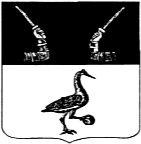 								                         ПРОЕКТАдминистрация муниципального образованияПриозерский муниципальный район Ленинградской областиП О С Т А Н О В Л Е Н И Еот           декабря   2019   года   №   В соответствии с Федеральным законом от 06.10.2003 г. № 131-ФЗ «Об общих принципах организации местного самоуправления в Российской Федерации», ст. 179 Бюджетного кодекса Российской Федерации, постановлением администрации муниципального образования Приозерский муниципальный район Ленинградской области от 24 октября 2019 года № 3280 «Об утверждении перечня муниципальных программ муниципального образования Приозерское городское поселение муниципального образования Приозерский муниципальный район Ленинградской области», на основании устава муниципального образования Приозерское городское поселение муниципального образования Приозерский муниципальный район Ленинградской области, администрация муниципального образования Приозерский муниципальный район Ленинградской области ПОСТАНОВЛЯЕТ:1. Утвердить муниципальную программу муниципального образования Приозерское городское поселение «Обеспечение качественным жильем граждан на территории муниципального образования Приозерское городское поселение» на 2017 – 2019 годы, согласно приложению к настоящему постановлению.2. Отделу по информации, печати, телекоммуникациям, общественным и внешним связям настоящее постановление опубликовать в средствах массовой информации и разместить                       на официальном сайте администрации муниципального образования Приозерский муниципальный район Ленинградской области.3. Настоящее постановление вступает в силу со дня его официального опубликования, но не ранее 01.01.2020 года.4. Контроль за исполнением данного постановления возложить на заместителя главы администрации по городскому и жилищно-коммунальному хозяйству В.С. ПолищукаГлава администрации                                                                      А.Н. СоклаковСогласовано: Лист согласования прилагаетсяТихонова Е.Н.35-338	Разослано: дело-2, ОГХ-2, ОИПТОиВС-1, районная библиотека-1, СМИ-1.Лист  согласованияК проекту постановления (распоряжения) от «___»_____________ 2019    №________ «Об утверждении муниципальной программы «Обеспечение качественным жильем граждан на территории муниципального образования Приозерское городское поселение» на 2020 - 2022гг.»____(наименование)Структурное подразделение __отдел городского хозяйства________________________________Исполнители:Начальник отдела по жилищной политикеБоброва В.Л.Телефон33-719Главный специалист отдела городского хозяйстваЕ.Н. ТихоноваТелефон35-338.УТВЕРЖДЕНАпостановлением администрациимуниципального образованияПриозерский муниципальный районЛенинградской областиот                декабря 2019 года № ______(Приложение)МУНИЦИПАЛЬНАЯ ПРОГРАММА«Обеспечение качественным жильем граждан на территории муниципального образования Приозерское городское поселение»на 2020-2022 годы г. Приозерск 2019 годОтветственные исполнители- начальник отдела по жилищной политике Боброва В.Л.тел. (81379) 33-719, адрес электронной почты: vebobrova@mail.ru- главный специалист отдела городского хозяйства Тихонова Е.Н.;- ведущий специалист отдела городского хозяйства Багдасарьян М.А.тел. (81379) 37-434, адрес электронной почты: admpriozersk@mail.ruПАСПОРТ Муниципальной программымуниципального образования Приозерское городское поселение муниципального образования Приозерский муниципальный район ленинградской области «Обеспечение качественным жильем гражданна территории муниципального образования Приозерское городское поселение» на 2020-2022 годы1. Характеристика текущего состояния и основных проблем Одним из приоритетных направлений жилищной политики в Российской Федерации является обеспечение комфортных условий проживания граждан.Основная задача этой муниципальной программы обеспечить выполнение обязательств муниципального образования Приозерское городское поселение по реализации права                            на улучшение жилищных условий граждан, проживающих в жилых домах, не соответствующих установленным санитарным и техническим требованиям.Проблема аварийного жилищного фонда является причиной некоторых отрицательных социальных тенденций. Условия проживания в аварийном жилищном фонде оказывают негативное влияние на здоровье граждан и на демографическую ситуацию, понижают социальный статус гражданина. Переселение граждан из аварийного жилищного фонда является одной из наиболее важных задач и требует скорейшего решения.В настоящее время все большую остроту приобретает проблема капитального ремонта жилищного фонда. Дома блокированной застройки, или одноквартирные дома, построенные в соответствии с техническими нормативами середины прошлого века, не отвечают современным требованиям по тепло- и шумоизоляции, имеют изношенные инженерные сети и малогабаритные квартиры неудобной планировки. Проведение комплекса мероприятий по капитальному ремонту общего имущества домов, не вошедших в региональную программу капитального ремонта общего иммущества многоквартирных домов Ленинградской области, а так-же жилых помещений муниципального жилищного фонда, кроме предупреждения прироста ветхого и аварийного жилищного фонда, необходимо также для обеспечения комфортного и безопасного проживания граждан.Жилищная проблема была и остается одной из наиболее сложных проблем на территории муниципального образования.Одним из факторов, сдерживающих развитие жилищного строительства, является отсутствие инженерной и транспортной инфраструктуры на земельных участках, на которых градостроительной и планировочной документацией предусмотрена комплексная жилая застройка. В связи с этим необходимо участие государства в мероприятиях, направленных                  на создание условий для комплексного развития территорий, обеспечение земельных участков коммунальной, транспортной и социальной инфраструктурой, что позволит кроме увеличения привлекательности снизить стоимость квадратного метра жилья.2. Цели и задачи муниципальной программы2.1. Основная цель муниципальной программы - обеспечение качественным жильем населения, проживающего на территории муниципального образования Приозерское городское поселение.Цель муниципальной программы соответствует приоритетам государственной жилищной политики, определенным Концепцией долгосрочного социально-экономического развития Российской Федерации на период до 2035 года, а также целевым ориентирам, определенным Указом Президента Российской Федерации от 7 мая 2018 года N 204 "О национальных целях и стратегических задачах развития Российской Федерации на период до 2024 года" и Федеральным законом от 21 июля 2007 года N 185-ФЗ "О Фонде содействия реформированию жилищно-коммунального хозяйства".2.2. Задачи муниципальной программы:- снос домов, расселенных по региональным программам Ленинградской области «Переселение граждан из аварийного жилищного фонда на территории Ленинградской области»;- предоставление гражданам благоустроенных жилых помещений в соответствии                                 со статьей 89 Жилищного кодекса Российской Федерации.- строительство (приобретение) в муниципальную собственность жилых помещений                      для дальнейшего предоставления гражданам по договорам социального найма, пострадавшим                      в результате пожара муниципального жилищного фонда;- создание объектов инженерной и транспортной инфраструктуры в районах массовой жилой застройки на территории муниципального образования Приозерское городское поселение;- улучшение качества жилья на территории муниципального образования Приозерское городское поселение;- использование эффективных технических решений и комплексности при проведении капитального ремонта;- проведение активной агитационно-разъяснительной работы с населением.3. Сроки реализации муниципальной программыСроки реализации Программы 2020-2022 годы.4. Планируемые результаты реализации муниципальной программыУлучшение жилищных условий, не менее 72 семей.Приобретение (строительство) жилья всего - не менее 330,0 кв.м.Расселение аварийных жилых домов - 1 ед., площадь расселения – 79,2 кв.м.Разработка проектов планировки, межевания и строительства инженерной и транспортной инфраструктуры - 1 ед.Снос расселенных жилых домов – 6 шт.Проведение работ капитального характера в 13 объектах жилищного фонда.Инфраструктурное развитие территорий Приозерского городского поселения.Сдерживание темпов роста физического износа жилых зданий.План реализации муниципальной программы «Обеспечение качественным жильем граждан на территории муниципального образования Приозерское городское поселение муниципального образования Приозерский муниципальный район Ленинградской области» на 2020-2022 годы приведен в таблице 1 (приложение к муниципальной программе).5. Финансирование мероприятий программыОбщая стоимость программных мероприятий составляет 50 039,1* тыс. руб., в том числе средства федерального бюджета 120,5 тыс. руб., областного бюджета 16 759,6* тыс. руб., средства местного бюджета 33 159,0 тыс. руб. * - при условии получения сребств из федерального и областного бюджета.Расходы на реализацию муниципальной программы «Обеспечение качественным жильем граждан на территории муниципального образования Приозерское городское поселение» на 2020-2022 годы6. Основные индикаторы (целевые показатели) реализации программы- Количество семей, проживающих на территории муниципального образования Приозерское городское поселение, улучшивших жилищные условия к концу 2022 года - 72 семьи, нуждающихся в улучшении жилищных условий, в том числе:в 2020 году - 28 семей;в 2021 году - 6 семья;в 2022 году - 38 семей.- Площадь расселенного аварийного жилья к концу 2022 года – 79,2 кв. метр, в том числе:в 2020 году – 0 кв. метров;в 2021 году – 0 кв. метров;в 2019 году – 79,2 кв. метров.- Количество построенного (приобретённого) жилья к концу 2022 года – 330,0                                         кв. метров, в том числе:в 2020 году – 60,0 кв. метров;в 2021 году – 90,0 кв. метров;в 2022 году – 180,0 кв. метров.- Количество расселенных жилых домов, признанных аварийными - 2 ед., в том числе:в 2020 году - 0 единиц;в 2021 году - 0 единиц;в 2022 году - 2 единиц.- Количество разработанных проектов планировки, межевания и строительства инженерной и транспортной инфраструктуры к концу 2022 года - 1 проект, в том числе:в 2020 году - 0 проект;в 2021 году - 0 проект;в 2022 году - 1 проект;- Количество семей, земельные участки под индивидуальное жилищное строительство которых будут обеспечены транспортной инфраструктурой к концу 2022 года – 50 семей, в том числе:в 2020 году – 22 семей;в 2021 году – 0 семей;в 2022 году – 28 семей.- Количество объектов жилищного фонда, в которых проведены работы капитального характера к концу 2022 года -  13 ед., в том числе:в 2020 году - 5 единиц;в 2021 году - 4 единицы;в 2022 году - 4 единицы.7. РАСШИФРОВКА ПЛАНОВЫХ ЗНАЧЕНИЙ ПОКАЗАТЕЛЕЙ (ИНДИКАТОРОВ) МУНИЦИПАЛЬНОЙ ПРОГРАММЫ ПО ГОДАМ РЕАЛИЗАЦИИ,А ТАКЖЕ СВЕДЕНИЯ                             О ИХ ВЗАИМОСВЯЗИ С МЕРОПРИЯТИЯМИСведения о плановых значений показателей (индикаторов) муниципальной программы по годам реализации и сведения о их взаимосвязи с мероприятиями приведены в таблице 2 (приложение к муниципальной программе).8. Оценка эффективности и прогноз ожидаемых результатов                          от реализации программыЦелью программы является создание комфортной среды обитания и жизнедеятельности для человека, которая позволяет не только удовлетворять жилищные потребности, но и обеспечивает высокое качество жизни в целом. Повышение доступности жилья и качества жилищного обеспечения населения, в том числе с учетом исполнения обязательств муниципального образования по обеспечению жильем отдельных категорий граждан, приведет к снижению доли населения, нуждающегося в улучшении жилищных условий. Последовательная реализация мероприятий программы будет способствовать повышению качества жизни граждан, проживающих на территории муниципального образования Приозерское городское поселение, снижение доли аварийного жилищного фонда, сносу расселенных многоквартирных домов, ухудшающих внешний облик нашего города и несущих угрозу жизни и безопасности населения, приведет к развитию инженерной и транспортной инфраструктуры, что будет способствовать улучшению качества жизни населения и росту производительности труда в отраслях экономики региона. План реализации муниципальной программы «Обеспечение качественным жильем граждан на территории муниципального образования Приозерское городское поселение муниципального образования Приозерский муниципальный район Ленинградской области»               на 2020-2022 годы приведен в таблице 1.8.1. Оценка результативности и эффективности реализации муниципальной программы осуществляется в соответствии с Методическими указаниями по разработке и реализации муниципальных программ муниципального образования Приозерское городское поселение муниципального образования Приозерский муниципальный район Ленинградской области, утвержденными распоряжением администрации от 19.02.2015 года № 89-р.9. Система управления и контроль за реализацией программыСпециалисты отдела городского хозяйства и отдела по жилищной политике администрации муниципального образования Приозерский муниципальный район Ленинградской области обеспечивают выполнение программных мероприятий, вносят предложения по дополнениям и изменениям в программу. Ответственный исполнитель по реализации муниципальной подпрограммы, входящей в состав муниципальной программы администрации муниципального образования Приозерский муниципальный район Ленинградской области:- определяет наиболее эффективные формы и методы организации работ по реализации Программы;- проводит согласование объемов финансирования на очередной финансовый год и на весь период реализации Программы;- при изменении объемов финансирования Программы - корректирует объемы и виды выполняемых работ на очередной финансовый год, определяет приоритеты, корректирует значения целевых показателей, принимает меры по обеспечению выполнения Программы;- ведет мониторинг реализации Программы;- координирует разработку проектов нормативных правовых актов по вопросам реализации Программы;- вносит в установленном порядке предложения, связанные с корректировкой Программы.Общий контроль за выполнением программы осуществляет заместитель главы администрации по городскому и жилищно-коммунальному хозяйству администрации муниципального образования Приозерский муниципальный район Ленинградской области.11Таблица 1 ПЛАН РЕАЛИЗАЦИИ МУНИЦИПАЛЬНОЙ ПРОГРАММЫ«Обеспечение качественным жильем граждан на территории муниципального образованияПриозерское городское поселение» на 2020-2022 годыСВЕДЕНИЯ О ПОКАЗАТЕЛЯХ (ИНДИКАТОРАХ) МУНИЦИПАЛЬНОЙ ПРОГРАММЫ,ПОДПРОГРАММ МУНИЦИПАЛЬНОЙ ПРОГРАММЫ И ИХ ЗНАЧЕНИЯХ18ПАСПОРТ подпрограммы «Переселение граждан из аварийного жилищного фонда»Таблица № 1 к подпрограмме «Переселение граждан из аварийного жилищного фонда»Целевые индикаторы (планируемые показатели)подпрограммы «Переселение граждан из аварийного жилищного фонда»Таблица № 2 к подпрограмме «Переселение граждан из аварийного жилищного фонда»РАСХОДЫ НА РЕАЛИЗАЦИЮ ПОДПРОГРАММЫ«Переселение граждан из аварийного жилищного фонда»1. Характеристика текущего состояния и основных проблемПроблема аварийного жилищного фонда является причиной некоторых отрицательных социальных тенденций. Условия проживания в аварийном жилищном фонде оказывают негативное влияние на здоровье граждан и на демографическую ситуацию, понижают социальный статус гражданина, препятствуют реализации права на приватизацию жилого помещения. Проживание в аварийных жилых помещениях практически всегда связано с низким уровнем благоустройства, что создает неравные условия доступа граждан к ресурсам городского хозяйства и снижает возможности их использования. Переселение граждан из аварийного жилищного фонда является одной из наиболее актуальных задач и требует скорейшего решения.Администрацией успешно реализована задача по расселению жилищного фонда, признанного аварийным до 01.01.2012 года.Обязанность по расселению аварийного жилья предусмотрена Указом Президента Российской Федерации от 7 мая 2018 года N 204 "О национальных целях и стратегических задачах развития Российской Федерации на период до 2024 года" и Федеральным законом от 21 июля 2007 года N 185-ФЗ "О Фонде содействия реформированию жилищно-коммунального хозяйства"На момент утверждения Программы, общая площадь аварийного жилищного фонда                  на территории МО Приозерское городское поселение, подлежащего расселению и учтенного в реестре, составляет 1 535,2 кв.м (всего - 11 многоквартирных жилых дома), в котором подлежат расселению 38 жилых помещений общей площадью 1 441,3 кв.м. и 3 одноквартирных дома,общей площадью 127,6 кв.м., в котороых подлежат расселению 2 жилых помещения, площадью 79,2 кв.м.В аварийном жилищном фонде проживают 103 человека.В соответствии с региональной адресной программой «Переселение граждан из аварийного жилищного фонда на территории Ленинградской области в 2019 – 2025 годах», утвержденной постановлением правительства Ленинградской области от 01.04.2019г. № 134 (с изменениями), установлен срок расселения по 11 многоквартирным домам до 31.12.2023г.Одноквартирные дома подлежат расселению в рамках данной подпрограммы.2. Цели подпрограммы, основные задачи и мероприятия подпрограммы2.1. Цели подпрограммы: - снижение доли аварийного жилья в жилищном фонде на территории МО Приозерское городское поселение; - развитие малоэтажного жилищного строительства на территории МО Приозерское городское поселение;- создание безопасных и благоприятных условий проживания граждан.2.2. Задачами подпрограммы являются: - обеспечение благоустроенным жильем граждан, проживающих в жилищном фонде, признанном непригодным для постоянного проживания;- снос 6 расселенных домов;- оптимизация развития территорий, занятых в настоящее время аварийным жилищным фондом.2.3. Мероприятия подпрограммы:- организация обследования жилищного фонда с целью выявления аварийных жилых домов;- составление перечня аварийного жилищного фонда;- привлечение подрядчиков для строительства жилых домов и проведение конкурсов                          на строительство жилых домов;- эффективное использование направленных на финансирование программных мероприятий бюджетных  средств.3. Сроки реализации подпрограммыСрок реализации подпрограммы 2020-2022 годы.4. Перечень и финансирование мероприятий подпрограммыОбщая стоимость подпрограммных мероприятий составляет 13 000,0 тыс. руб., в т.ч.                      1 500,0 тыс. руб. - 2020 год, 3 000,0 тыс. руб. – 2021 году; 8 500,0 тыс. руб. – 2022 году. Перечень и объемы финансирования мероприятий подпрограммы приведены в таблице № 2 к Программе.Для обоснования объема средств, необходимых для реализации программы предусмотрено:- составление перечня многоквартирных жилых домов, непригодных для постоянного проживания и подлежащих сносу;- составление списков граждан, переселяемых из аварийного фонда с указанием метража квартиры; - расчет потребности долевого финансирования на переселение граждан из аварийного жилищного фонда за счет средств местного, областного и федерального бюджетов.5. Планируемые показатели выполнения подпрограммыОсновным показателем выполнения Подпрограммы является расселение одноквартирных домов, снос расселенных домов и обеспечение граждан благоустроинными жилыми помещениями в 2020-2022 годах. В рамках реализации Подпрограммы жилищные условия улучшат 2 семей из 2 аварийных домов,  расселяемая площадь которых составляет 79,2 квадратных метра.Планируемые показатели выполнения Подпрограммы приведены в таблице № 1                           к Программе. 6. Методика оценки эффективности подпрограммыОценка эффективности Подпрограммы осуществляется в целях оценки планируемого вклада результатов Подпрограммы в социально-экономическое развитие и повышение уровня комфортности проживания жителей МО Приозерское городское поселение.Обязательным условием оценки эффективности реализации Подпрограммы является успешное (полное) выполнение в установленные сроки, запланированных на период ее реализации показателей, приведенных в Таблице № 1 к подпрограмме.Оценка результативности и эффективности реализации муниципальной программы осуществляется в соответствии с Методическими указаниями по разработке и реализации муниципальных программ муниципального образования Приозерское городское поселение муниципального образования Приозерский муниципальный район Ленинградской области, утвержденными распоряжением администрации от 19.02.2015 года № 89-р.Отдел городского хозяйства администрации муниципального образования Приозерский муниципальный район Ленинградской области ежегодно до 20 февраля года, следующего                     за отчетным периодом, направляет заместителю главы администрации по городскому и жилищно-коммунальному хозяйству администрации муниципального образования Приозерский муниципальный район Ленинградской области отчет о ходе реализации Подпрограммы за истекший период.7. Участники подпрограммыИсполнителем Подпрограммы является отдел городского хозяйства администрация МО Приозерский муниципальный район Ленинградской области. Участниками подпрограммы являются:- администрация МО Приозерский муниципальный район Ленинградской области;- организации по профелю деятельности.ПАСПОРТ подпрограммы«Развитие инженерной и социальной инфраструктуры в районах массовой жилой застройки»1. Характеристика текущего состояния и основных проблемОдной из основных проблем в сфере развития районов массовой жилой застройки                      на территории МО Приозерское городское поселение является отсутствие объектов инженерной                                   и транспортной инфраструктуры для обеспечения земельных участков, предоставляемых гражданам для индивидуального жилищного строительства. Это влияет на качество и доступность жилья, создает социальную напряженность среди граждан, особенно среди многодетных                        и малообеспеченных семей, получающих земельные участки в приоритетном порядке                              в соответствии с областным законом от 14.10.2008 года № 105-оз «О бесплатном предоставлении отдельным категориям граждан земельных участков для индивидуального жилищного строительства на территории Ленинградской области» (далее - областной закон № 105-оз).В соответствии со ст. 14 Федерального закона от 06.10.2003 года № 131-ФЗ «Об общих принципах организации местного самоуправления в Российской Федерации», организация                     в границах поселения электро-, тепло-, газо- и водоснабжения населения, водоотведения, снабжения населения топливом в пределах полномочий, установленных законодательством Российской Федерации, относится к вопросам местного значения.На сегодняшний день задача по обеспечению земельных участков инженерной                        и транспортной инфраструктурой является невыполнимой для поселения в связи с отсутствием необходимого объема средств и низким уровнем бюджетной обеспеченности.Правительством Ленинградской области принято постановление от 14.12.2012 года № 401 «Об утверждении порядка распределения, предоставления и расходования субсидий из областного бюджета Ленинградской области бюджетам поселений Ленинградской области на решение вопросов местного значения по созданию инженерной и транспортной инфраструктуры                       на земельных участках, предоставленных членам многодетных семей, молодым специалистам, членам молодых семей, в соответствии с областным законом от 14.10.2008 года № 105-оз                    «О бесплатном предоставлении отдельным категориям граждан земельных участков для индивидуального жилищного строительства на территории Ленинградской области»в соответствии с областным законом от 17 июля 2018 года № 75-оз "О бесплатном предоставлении гражданам, имеющим трех и более детей, земельных участков в собственность на территории Ленинградской области и о внесении изменений в областной закон "О бесплатном предоставлении отдельным категориям граждан земельных участков для индивидуального жилищного строительства на территории Ленинградской области», которым предусматривается предоставление субсидий муниципальным образованиям на решение вопросов местного значения по созданию инженерной и транспортной инфраструктуры на земельных участках, предоставленных членам многодетных семей, молодым специалистам.В рамках реализации областного закона от 14.10.2008 года № 105-оз «О бесплатном предоставлении отдельным категориям граждан земельных участков для ИЖС» на территории МО Приозерское городское поселение сформированы семь жилых массивов с общим количеством земельных участков – 178 ед., в том числе:- массив № 1, расположенный по адресу: г. Приозерск, в районе ул. Заречная, содержащий 22 участка площадью 1200 кв.м каждый;- массив № 2, расположенный по адресу: г. Приозерск, в районе ул. Боровая, содержащий  28 участков площадью 1200 кв.м каждый;- массив № 3, расположенный по адресу: г. Приозерск, в районе ручья Пристанный, содержащий 53 участка площадью 1200 кв.м каждый;- массив № 4, расположенный по адресу: г. Приозерск, в районе ул. Садовая, содержащий              5 участков площадью 1200 кв.м каждый;- массив № 5, расположенный по адресу: г. Приозерск, в районе ул. Лесная, содержащий          26 участков площадью до 1200 кв.м каждый, - массив № 6, расположенный по адресу: г. Приозерск, в районе ул. Новая, содержащий                  29 участков, площадью до 1200 кв.м. каждый;- массив № 7, расположенный по адресу: г. Приозерск, в районе Дачного поселка, содержащий 15 участков, площадью до 1200 кв.м. каждый;По состоянию на 01.12.2019 года общее количество земельных участков, предоставленных гражданам в соответствии с областным законом от 14 октября 2008 года № 105-оз на территории МО Приозерское городское поселение, составляет 150 участков, в том числе членам многодетных семей - 48 участков. Доля земельных участков полностью обеспеченных инженерной                                 и транспортной инфраструктурой в общем количестве земельных участков, предоставленных гражданам, составляет 0%.Приоритетным направлением в сфере развития инфраструктуры территорий массовой жилой застройки на сегодняшний момент является вопрос строительства подъездов, улиц                    и проездов к земельным участкам, предоставленным членам многодетных семей, молодым специалистам, в массивах жилой застройки, предназначенных для реализации областного закона от 14.10.2008 года № 105-оз и 75-оз.19.12.2016 г. получено положительное заключение ГАУ «Леноблгосэкспертиза» №47-1-1-3-0282-16 на объект «Строительство подъездов, улиц и проездов в трех массивах индивидуальной жилой застройки г. Приозерска Приозерского муниципального района Ленинградской области» по адресу: 188760, Ленинградская область, г. Приозерск», массив №1 - в районе ул. Заречная, массив №2 – в районе улицы Боровая, массив №3 - в районе ручья Пристанный. В 2017 году, с Комитетом по строительству Ленинградской области заключено соглашение о предоставлении субсидии из областного бюджета на софинансирование мероприятий по строительству объектов инженерной и транспортной инфраструктуры № 19-с от 27.09.2017 года.В рамках данного соглашения ведутся работы по строительству в районе ул. Заречная, при проведении строительных работ выявлены значительные расхождения фактических объемов работ с проектной документацией, что потребовало доработки проектной документации и проведения повторной государственной экспертизы. Учитывая, что положительное заключение ГАУ «Леноблгосэкспертиза» получено на три массива, требуется корректировка всей проектно-сметной документации.Кроме того, необходимо разработать проектно-сметную документацию на строительство инженерно-транспортной инфраструктуры в массивах массовой жилой застройки по ул. Новая и ул. Дачный поселок. Мероприятия по предоставлению гражданам земельных участков в соответствии                          с областным законом от 17.07.2018 года № 75-оз на территории поселения будут продолжаться.            Реализация указанных выше задач проектирования и строительства объектов инженерной      и транспортной инфраструктуры в перспективе будет способствовать инфраструктурному развитию территорий массовой жилой застройки МО Приозерское городское поселение, созданию условий для строительства качественного жилья гражданами - жителями МО Приозерское городское поселение.2. Приоритеты муниципальной политики в сфере реализации подпрограммыОдним из ключевых направлений пространственного развития МО Приозерское городское поселение является инфраструктурное развитие территории, включая повышение качества объектов коммунального хозяйства, рост обеспеченности жильем, развитие муниципальной транспортной сети и т.д., в том числе строительство, развитие инженерной и транспортной инфраструктуры.Приоритетным направлением в сфере развития инфраструктуры территорий массовой жилой застройки на сегодняшний момент является вопрос строительства подъездов, улиц                  и проездов к земельным участкам, предоставленным членам многодетных семей, молодым специалистам, в массивах жилой застройки, предназначенных для реализации областного закона от 14.10.2008 года № 105-оз и 0т 18.07.2018 г. № 75-оз.Создание массивов жилой застройки и их инфраструктурное развитие, являющееся задачей подпрограммы, полностью соответствуют и способствуют реализации генерального плана                           МО Приозерское городское поселение, утвержденного решением Совета депутатов поселения                    от 20.12.2012 года № 168 (с изменениями). В соответствии с Концепцией социально-экономического развития Ленинградской области на период до 2035 года, стратегическая цель Ленинградской области - обеспечение сбалансированного развития территории области.3. Цели подпрограммы, основные задачи, мероприятия и показатели (индикаторы) подпрограммы3.1. Цели подпрограммы: - инфраструктурное развитие территории МО Приозерское городское поселение;- создание условий комфортного проживания и жизнедеятельности граждан в районах массовой жилой застройки, в части обеспечения жителей МО Приозерское городское поселение объектами социального назначения.3.2. Задачи подпрограммы:Для достижения целей подпрограммы необходимо решение следующих задач:- проектирование объектов инженерной и транспортной инфраструктуры в районах массовой жилой застройки;- строительство (создание) объектов инженерной и транспортной инфраструктуры                             в районах массовой жилой застройки.Задачи подпрограммы выполняются в ходе реализации мероприятий по предоставлению субсидий областного бюджета Ленинградской области муниципальному образованию Приозерское городское поселение на решение вопросов местного значения по созданию инженерной и транспортной инфраструктуры на земельных участках, предоставленных членам многодетных семей, молодым специалистам, членам молодых семей, в соответствии с областным законом от 14.10.2008 года № 105-оз, в соответствии с условиями, устанавливаемыми нормативными правовыми актами Правительства Ленинградской области.Порядок распределения субсидий определен постановлением Правительства Ленинградской области от 14 декабря 2012 года № 401 «Об утверждении порядка распределения, предоставления и расходования субсидий из областного бюджета Ленинградской области бюджетам поселений Ленинградской области на решение вопросов местного значения по созданию инженерной и транспортной инфраструктуры на земельных участках, предоставленных членам многодетных семей, молодым специалистам, членам молодых семей, в соответствии с областным законом от 14.10.2008 года № 105-оз «О бесплатном предоставлении отдельным категориям граждан земельных участков для индивидуального жилищного строительства на территории Ленинградской области»в соответствии с областным законом от 17 июля 2018 года № 75-оз "О бесплатном предоставлении гражданам, имеющим трех и более детей, земельных участков в собственность на территории Ленинградской области и о внесении изменений в областной закон "О бесплатном предоставлении отдельным категориям граждан земельных участков для индивидуального жилищного строительства на территории Ленинградской области».Объем субсидий будет утверждаться в соответствии с постановлениями Правительства Ленинградской области, выпускаемыми ежегодно на основании конкурсного отбора участников – муниципальных образований.3.3. Мероприятия подпрограммы:Основное мероприятие: создание инженерной и транспортной инфраструктуры                            на земельных участках, предоставленных бесплатно членам многодетных семей, молодым специалистам.Данное мероприятие предусматривает предоставление субсидий из областного бюджета Ленинградской области бюджету МО Приозерское городское поселение в целях софинансирования расходных обязательств по организации в границах муниципального образования электро-, тепло-, газо-, водоснабжения и водоотведения, а также по осуществлению дорожной деятельности в отношении автомобильных дорог местного значения в границах населенных пунктов муниципального образования, которые направляются на проектирование               и (или) на строительство инженерной и транспортной инфраструктуры на земельных участках, предоставленных членам многодетных семей, молодым специалистам, членам молодых семей                в соответствии с областным законом от 14 октября 2008 года № 105-оз «О бесплатном предоставлении отдельным категориям граждан земельных участков для индивидуального жилищного строительства на территории Ленинградской области». Перечень муниципальных образований Ленинградской области, которым предоставляется субсидия из областного бюджета Ленинградской области, определяется ежегодно по результатам конкурсного отбора муниципальных образований.3.4. Показатели (индикаторы) подпрограммы:Достижение целей подпрограммы будет обеспечено путем решения задач и достижения следующих целевых значений показателей (индикаторов):Количество разработанных проектов к концу 2020 года - 1 проекта, в том числе:2020 год - 0 проектов; 2021 год - 0 проектов; 2022 год - 1 проект.Количество семей, земельные участки под индивидуальное жилищное строительство которых будут обеспечены транспортной инфраструктурой к концу 2022 года – 50 семьи, в том числе:в 2020 году – 22 семьи;в 2021 году –0 семей;в 2022 году – 28 семей.Планируемые показатели выполнения подпрограммы приведены в Таблице № 1.4. финансирование мероприятий подпрограммыОбщая стоимость подпрограммных мероприятий составляет 30 374,5* тыс. руб., в т.ч.                      21 374,5* тыс. руб. - 2020 год, 4 500,0 тыс. руб. – 2021 год; 4 500,0 тыс. руб. – 2022 год. Перечень и объемы финансирования мероприятий подпрограммы приведены в таблице № 2 к Подпрограмме.5. Сроки реализации подпрограммыПодпрограмма реализуется в 2020-2022 годах.6. Участники подпрограммыИсполнителем подпрограммы является отдл городского хозяйства администрации муниципального  образования Приозерский муниципальный район Ленинградской области Участниками Программы являются:- администрация МО Приозерский муниципальный район Ленинградской области; - строительные организации (застройщики).7. Функции участников подпрограммы8.1. Администрация МО Приозерский муниципальный район: - определяет финансовую потребность для обеспечения земельных участков инженерной                         и транспортной инфраструктурой;- определяет очередность обеспечения земельных участков инженерной и транспортной инфраструктурой, формирует заявку на участие в конкурсном отборе муниципальных образований для получения субсидии из областного бюджета на софинансирование расходных обязательств           по проектированию и строительству объектов инженерной и транспортной инфраструктуры;- заключает соглашение о целевом использовании субсидии, предоставленной                          из областного бюджета, организует и проводит торги на подготовку проектной документации по строительству объектов инженерной и транспортной инфраструктуры и на выполнение строительных работ;- заключает муниципальные контракты с подрядчиками, контролирует выполнение проектных и строительных работ подрядчиками;- осуществляет приемку выполненных работ и приемку оконченных строительством объектов в муниципальную собственность, учитывает оконченные строительством (реконструкцией) объекты в реестре муниципальной собственности МО Приозерское городское поселение; Отдел городского хозяйства администрации муниципального образования Приозерский муниципальный район Ленинградской области ежегодно до 20 февраля года, следующего                     за отчетным периодом, направляет заместителю главы администрации по городскому и жилищно-коммунальному хозяйству администрации муниципального образования Приозерский муниципальный район Ленинградской области отчет о ходе реализации Подпрограммы за истекший период.Таблица № 1 к подпрограмме «Развитие инженерной и социальной инфраструктуры в районах массовой жилой застройки» Целевые индикаторы (планируемые показатели)подпрограммы «Развитие инженерной и социальной инфраструктуры в районах массовой жилой застройки»Таблица № 2 к подпрограмме «Развитие инженернойи социальной инфраструктуры в районах массовой жилой застройки»РАСХОДЫ НА РЕАЛИЗАЦИЮ ПОДПРОГРАММЫ«Развитиетие инженерной и социальной инфраструктуры в районах массовой жилой застройки»ПАСПОРТ подпрограммы «Оказание поддержки гражданам, пострадавшим в результате пожара муниципального жилищного фонда»1. Характеристика текущего состояния и основных проблемВсего на территории МО Приозерское городское поселение на учете нуждающихся в жилых помещениях, в связи с утратой жилья в результате пожара, состоит 8 семей указанной категории граждан, из них:- 1 семья утратили жилые помещения, в результате пожара муниципального жилищного фонда, но на 01.12.2019 года, в администрации отсутствуют сведения об отсутствии вины нанимателя в причине возникновения пожара);- 7 семей утратили жилые помещения, принадлежащие им на праве собственности (далее - частные домовладения);Основная проблема состоит в том, что задача приобретения жилья для обеспечения данной категории граждан является невыполнимой для муниципального образования собственными силами, в связи с отсутствием в бюджете необходимого объема финансовых ресурсов и низкой бюджетной обеспеченностью.С 2012 года на территории поселения реализуются мероприятия по обеспечению жильем граждан, в связи с утратой жилого помещения муниципального фонда в результате пожара или иных стихийных бедствий, при отсутствии в пожаре вины нанимателя жилого помещения,                   с привлечением субсидий областного бюджета Ленинградской области для приобретения (строительства) жилья для данной категории граждан, за период 2017-2019 гг. приобретено 3 жилых помещений, общей плащадью 93,7 кв.м.В целях консолидации финансовых ресурсов бюджетов различных уровней для решения целей и задач подпрограммы и обеспечения софинансирования её мероприятий, подпрограмма разработана применительно к условиям порядка предоставления и расходования субсидий                   из областного бюджета Ленинградской области бюджетам поселений Ленинградской области              на решение вопросов местного значения в области обеспечения жильем, организации строительства муниципального жилищного фонда и создания условий для жилищного строительства при реализации мероприятий по обеспечению жильем граждан, лишившихся жилья в результате пожара муниципального жилищного фонда, с учетом местных особенностей.Перспективы развития сферы реализации подпрограммы:При изменении имеющейся ситуации подпрограмма подлежит корректировке.2. Приоритеты муниципальной политики в сфере реализации подпрограммыПриоритетные направления политики МО Приозерский муниципальный район Ленинградской области в жилищной сфере определены в соответствии с Конституцией Российской Федерации, Жилищным кодексом Российской Федерации, Указом Президента Российской Федерации от 7 мая 2018 года N 204 "О национальных целях и стратегических задачах развития Российской Федерации на период до 2024 года"; областным законом от 8 августа 2016 года N 76-оз "О Стратегии социально-экономического развития Ленинградской области до 2030 года и признании утратившим силу областного закона "О Концепции социально-экономического развития Ленинградской области на период до 2025 года".  Концепцией долгосрочного социально-экономического развития Российской Федерации на период до 2035 года, Концепцией социально-экономического развития Ленинградской области на период до 2025 года, утвержденной законом Ленинградской области от 28.06.2013 года № 45-оз.Цель подпрограммы соответствует:- приоритетам муниципальной жилищнй политики;- приоритетам жилищной политики Ленинградской области, определенным Концепцией социально-экономического развития Ленинградской области на период до 2025 года, утвержденной законом Ленинградской области от 28.06.2013 года № 45-оз.3. Цели подпрограммы, основные задачи и мероприятия подпрограммы3.1. Цели подпрограммы: Целью подпрограммы является улучшение жилищных условий граждан, пострадавших               в результате пожара (при отсутствии в пожаре вины нанимателя) муниципального жилищного фонда или иных стихийных бедствий, и/или по решению суда в результате пожара иных жилых помещений, проживающих на территории  МО Приозерское городское поселение, состоящих на учете в качестве нуждающихся в жилых помещениях, предоставляемых по договорам социального найма в администрации МО Приозерское городское поселение. 3.2. Задачи подпрограммы:Для достижения цели подпрограммы необходимо решение следующей задачи: строительство (приобретение) в муниципальную собственность жилых помещений                                     для предоставления гражданам, в связи с утратой жилого помещения муниципального фонда                      в результате пожара (при отсутствии в пожаре вины нанимателя) или иных стихийных бедствий,            и по решению суда в связи с утратой иных жилых помещений3.3. Мероприятия подпрограммы:3.3.1. Принятие граждан, утративших муниципальные жилые помещения в результате пожара и других стихийных бедствий, по их заявлениям на учет в качестве нуждающихся                     в жилых помещениях, предоставляемых по договорам социального найма.3.3.2. Оформление муниципальным образованием заявки для получения субсидий областного бюджета Ленинградской области для финансирования мероприятий в соответствии                 с положениями, порядками (методиками) предоставления, распределения и расходования субсидий, межбюджетных трансфертов муниципальным образованиям Ленинградской области, которые  разрабатываются и утверждаются нормативными правовыми актами Ленинградской области, по мере необходимости, в соответствии с реализацией мероприятий подпрограммы, в том числе на основании конкурсных отборов.3.3.3. Разработка и размещение в установленном порядке аукционной документации                 на право заключения муниципальных контрактов на поставку жилых помещений                                   в муниципальную собственность в целях предоставления гражданам, в связи с утратой жилого помещения муниципального фонда в результате пожара или иных стихийных бедствий, и/или по решению суда в связи с утратой иных жилых помещений, в том числе путем участия в долевом жилищном строительстве многоквартирных жилых домов.3.3.4. Заключение муниципальных контрактов по результатам мероприятий, указанных              в пункте 4 настоящего раздела.3.3.5. Осуществление контроля за ходом строительства.3.3.6. Приобретение (строительство) жилых помещений в муниципальную собственность для предоставления гражданам по договору социального найма, в связи с утратой жилого помещения муниципального фонда в результате пожара или иных стихийных бедствий, и/или по решению суда в связи с утратой иных жилых помещений.3.3.7. Приемка и регистрация жилых помещений в муниципальную собственность.3.3.8. Оформление и заключение договоров социального найма с гражданами, в связи                  с утратой жилого помещения муниципального фонда в результате пожара или иных стихийных бедствий, и/или по решению суда в связи с утратой иных жилых помещений, с последующим снятием граждан с учета в качестве нуждающихся в жилых помещениях, предоставляемых                  по договорам социального найма.4. Сроки реализации подпрограммыПодпрограмма реализуется в 2020-2022 годах.5. Планируемые показатели выполнения подпрограммыДостижение целей подпрограммы будет обеспечено путем решения задачи и достижения следующих целевых значений показателей (индикаторов).Количество семей, которым предоставлены жилые помещения к концу 2022 года - 0 семей, в том числе:в 2020 году - 0 семей,в 2021 году – 0 семей,в 2022 году - 0 семей.Количество квадратных метров построенного (приобретенного) жилья к концу                             2022 года -  0,0 кв.м, в том числе:в 2020 год – 0,0 кв.м,в 2021 год – 0,0 кв.м,в 2022 год – 0,0 кв.м.Перечень показателей (индикаторов) носит открытый характер и предусматривает возможность корректировки в случае потери информативности показателя (достижение максимального значения или насыщения), изменения государственной политики, политики Ленинградской области или политики МО Приозерское городское поселение в жилищной сфере.Планируемые показатели выполнения подпрограммы приведены в Таблице № 1.6. Перечень и финансирование мероприятий подпрограммыОбщий объем финансирования на обеспечение указанных категорий граждан жилыми помещениями в период 2020-2022 годов составит – 0,0 тысяч рублей, из них: 0,00 в 2020 году, 0,0 в 2021 году и 0,0 в 2022 году.Перечень и объемы финансовых  мероприятий  подпрограммы  приведены  в  Таблице № 2.Приобретаемые жилые помещения муниципальной собственности предоставляются  гражданам, в связи с утратой жилого помещения муниципального фонда в результате пожара или иных стихийных бедствий, при отсутствии в пожаре вины нанимателя жилого помещения,                  по договору социального найма с последующим снятием с учета в качестве нуждающихся в жилых помещениях, предоставляемых по договорам социального найма.В первоочередном порядке жилыми помещениями обеспечиваются следующие категории граждан:- многодетные семьи, имеющие в своем составе трех и более детей в возрасте до 18 лет;- одинокие родители, имеющие детей в возрасте до 18 лет;- инвалиды и семьи, имеющие детей-инвалидов;- граждане, утратившие жилые помещения в результате пожара или иных стихийных бедствий, в случае если обязанность по внеочередному предоставлению жилых помещений данным гражданам возложена на орган местного самоуправления по решению суда.7. Методика оценки эффективности подпрограммыОценка эффективности Подпрограммы осуществляется в целях оценки планируемого вклада результатов Подпрограммы в социально-экономическое развитие и повышения уровня комфортности  проживания жителей МО Приозерское городское поселение.Обязательным условием оценки эффективности реализации Подпрограммы является успешное (полное) выполнение в установленные сроки, запланированных на период ее реализации показателей, приведенных в Таблице № 1 к подпрограмме.Оценка результативности и эффективности реализации муниципальной программы осуществляется в соответствии с Методическими указаниями по разработке и реализации муниципальных программ муниципального образования Приозерское городское поселение муниципального образования Приозерский муниципальный район Ленинградской области, утвержденными распоряжением администрации от 19.02.2015 года № 89-р.Отдел городского хозяйства администрации муниципального образования Приозерский муниципальный район Ленинградской области ежегодно до 20 февраля года, следующего                     за отчетным периодом, направляет заместителю главы администрации по городскому и жилищно-коммунальному хозяйству администрации муниципального образования Приозерский муниципальный район Ленинградской области отчет о ходе реализации Подпрограммы за истекший период.8. Участники подпрограммыИсполнителем Подпрограммы является отдел городского хозяйства администрация МО Приозерский муниципальный район Ленинградской области. Участниками подпрограммы являются: администрация МО Приозерский муниципальный район Ленинградской области.Таблица № 1к подпрограмме «Оказание поддержки гражданам,пострадавшим в результате пожара муниципального жилищного фонда»Целевые индикаторы (планируемые показатели)подпрограммы «Оказание поддержки гражданам, пострадавшим в результате пожара муниципального жилищного фонда»Таблица № 2 к подпрограмме «Оказание поддержки гражданам,пострадавшим в результате пожара муниципального жилищного фонда»Расходы на реализацию муниципальной подпрограммы«Оказание поддержки гражданам, пострадавшим в результате пожара муниципального жилищного фонда»ПАСПОРТ подпрограммы «Обеспечение капитального ремонта»1. Характеристика текущего состояния и основных проблемНа территории муниципального образования Приозерское городское поселение расположено - 453 многоквартирных дома, в том числе 93 не вошедших в программу регионального оператора Основную часть многоквартирного жилищного фонда МО Приозерское городского поселения муниципального образования Приозерский муниципальный район Ленинградской области составляют многоквартирные дома, построенные более 40 лет назад. На сегодняшний день стоит проблема функционирования муниципального жилого фонда, расположенного на территории МО Приозерское городское поселение.Требуется предупредительный и капитальный ремонт существующих объектов муниципального жилищного фонда. Жилищным законодательством предусмотрено, что собственник помещения в многоквартирном доме обязан нести расходы на содержание принадлежащего ему имущества.Мероприятия по капитальному ремонту конструктивных элементов многоквартирных жилых домов не вошедших в программу регионального оператора, планируется выполнять за счет средств собственников жилых и нежилых помещений, в том числе местного бюджета как собственника помещений.2. Основные цели и задачи ПодпрограммыОсновными целями данной Подпрограммы являются обеспечение сохранности муниципального жилого фонда и объектов, предназначенных для обслуживания, эксплуатации             и благоустройства жилого фонда (сараи, туалеты), улучшение жилищных условий граждан                       и повышение эффективности эксплуатации муниципального жилого фонда. 3. Сроки реализации подпрограммыСрок реализации подпрограммы: 2020-2022 годы4. Перечень и финансирование мероприятий подпрограммыОбщий объем финансирования на проведение мероприятий по капитальному ремонту в период 2020-2022 годов составит – 4 000,0 тыс. рублей, из них: 1 100,0 тыс. руб. в 2020 году, 1 400,0 тыс. руб. в 2021 году, 1 500,0 мил. руб.  в 2022 году.Перечень и объемы финансовых  мероприятий  подпрограммы  приведены  в  Таблице № 2.5. Планируемые показатели выполнения подпрограммыВ целях выполнения мероприятий программы:- проводятся работы по ремонту конструктивных элементов в многоквартирных жилых домах, не вошедших в Региональную программу;- проводятся работы по выборочному капитальному ремонту жилых помещений муниципального жилищного фонда;проведение выборочного капитального ремонта и ремонта общего имущества МКД не менее чем в 13 объектах жилого фонда, а так-же улучьшение условий проживания 13 семей.Целевые индикаторы (планируемые показатели) Подпрограммы приведены                                              в Таблице 1.6. Методика оценки эффективности подпрограммыОценка эффективности Подпрограммы осуществляется в целях оценки планируемого вклада результатов Подпрограммы в социально-экономическое развитие и повышения уровня комфортности  проживания жителей МО Приозерское городское поселение.Обязательным условием оценки эффективности реализации Подпрограммы является успешное (полное) выполнение в установленные сроки, запланированных на период ее реализации показателей, приведенных в Таблице № 1 к подпрограмме.Оценка результативности и эффективности реализации муниципальной программы осуществляется в соответствии с Методическими указаниями по разработке и реализации муниципальных программ муниципального образования Приозерское городское поселение муниципального образования Приозерский муниципальный район Ленинградской области, утвержденными распоряжением администрации от 19.02.2015 года № 89-р.7. Состав, функции и полномочия участников подпрограммы7.1. Участниками данной программы являются:- администрация муниципального образования Приозерский муниципальный район Ленинградской области; - управляющие организации;- подрядные организации.7.2. Формы и методы управления программой, распределение полномочий и функций между участниками программыПолномочия и функции заказчика программы:- администрация муниципального образования Приозерский муниципальный район Ленинградской обалсти - определяет основные положения программы, совместно с управляющими организациями определяет очередность производства капитального  ремонта, необходимость производства тех или иных работ, участвует в выборе подрядных организаций для производства ремонтных работ, проверяет сметную стоимость работ, осуществляет контроль за выделением денежных средств, на основании представленных документов осуществляет принятие решения о выделении денежных средств на производство работ, контролирует целевое использование выделенных средств и производство запланированных работ;- управляющие организации - представляют проектно-сметную документацию, участвуют       в осуществлении контроля за производством работ и в приемке выполненных работ,                                          в т.ч. скрытых работ или выполнения функции подрядных организаций;- подрядные организации - выполняют работы на основании муниципального контракта (договора), заключенного по результатам выбора подрядчика, в соответствии с действующим законодательством.Таблица № 1 к подпрограмме «Обеспечение капитального ремонта»Целевые индикаторы (планируемые показатели)подпрограммы «Обеспечение капитального ремонта»Приложение № 2 к подпрограмме «Обеспечение капитального ремонта»Расходы на реализацию муниципальной подпрограммы «Обеспечение капитального ремонта»ПАСПОРТ ПОДПРОГРАММЫ«УЛУЧШЕНИЕ ЖИЛИЩНЫХ УСЛОВИЙ МОЛОДЫХ ГРАЖДАН, ПРИЗНАННЫХ В УСТАНОВЛЕННОМ ПОРЯДКЕ НУЖДАЮЩИМИСЯ В УЛУЧШЕНИИ ЖИЛИЩНЫХ УСЛОВИЙ»1. Содержание, проблемы и обоснование программного решения           Жилищная проблема была и остается одной из наиболее сложных проблем на территории муниципального образования Приозерское городское поселение Приозерского муниципального района Ленинградской области. Создание эффективных механизмов обеспечения жильем граждан, в том числе молодых семей является особенно актуальным. Дополнительную остроту проблеме придают демографический кризис и связанная с ним необходимость стимулирования рождаемости.По состоянию на 01.01.2019 год на территории муниципального образования Приозерское городское поселение 212 семей, состоят на учете в качестве нуждающихся в улучшении жилищных условий до 01 марта 2005 года, а также, признанных органами местного самоуправления по месту их постоянного жительства нуждающимися в улучшении жилищных условий после 01 марта 2005 года, из них 77 молодые семьи. Как показывают результаты социологических опросов, среди причин, по которым в семьях мало детей или их нет, на первом месте стоит отсутствие перспектив на улучшение жилищных условий.Жилищные проблемы оказывают негативное воздействие и на другие аспекты социальной сферы, в том числе: здоровье, образование, трудоустройство ,правонарушения и другое.Муниципальная поддержка граждан в рамках реализации мероприятий настоящей подпрограммы содействует решению жилищной проблемы граждан на территории муниципального образования, что создаст для граждан стимул к повышению качества трудовой деятельности, уровня квалификации в целях роста заработной платы, позволит сформировать экономически активный слой населения, что существенным образом повлияет на улучшение демографической ситуации.2. Цели и задачи ПодпрограммыОсновной целью Подпрограммы является муниципальная поддержка решения жилищной проблемы молодых граждан, признанных в установленном порядке нуждающимися в улучшении жилищных условий на территории муниципального образования Приозерское городское поселение Приозерского муниципального района Ленинградской области.Применительно к настоящей Подпрограмме под нуждающимися в улучшении жилищных условий понимаются граждане, поставленные на учет в качестве нуждающихся в улучшении жилищных условий до 1 марта 2005 года, а также молодые  семьи, признанные органами местного самоуправления по месту их постоянного жительства нуждающимися в улучшении жилищных условий после 1 марта 2005 года по основаниям, которые установлены статьей 51 Жилищного кодекса Российской Федерации.Подпрограммой предусмотрена реализация следующих целевых мероприятий:- предоставление социальных выплат молодым семьям на приобретение (строительство) жилья в рамках ведомственной целевой программы «Оказание государственной поддержки гражданам в обеспечении жильем и оплате жилищно-коммунальных услуг» государственной программы РФ « Обеспечение доступным и комфортным жильем и коммунальными услугами граждан РФ»;Основные задачи Подпрограммы:Предоставление участникам настоящей Подпрограммы за счет средств федерального, областного и местного бюджетов социальных выплат на использование их в приобретении готового жилого помещения, в оплате долевого участия в строительстве многоквартирного дома,  в том числе в уплате первоначального взноса при получении ипотечного кредита на приобретение (строительство) жилья.В ходе реализации мероприятий Подпрограммы должно быть обеспечено взаимодействие между органами местного самоуправления, кредитными и иными организациями по созданию доступности в оплате строительства (приобретения) жилья на территории муниципального образования молодыми гражданами и молодыми семьями, признанными в установленном порядке нуждающимися в улучшении жилищных условий.3. Сроки реализации и финансирование ПрограммыНачало реализации подпрограммы - январь 2020 года, окончание реализации подпрограммы – 31 декабря 2022 года.4. Ожидаемые результаты реализации ПодпрограммыВ результате создания в рамках реализации настоящей Подпрограммы органами местного самоуправления условий, для осуществления гражданами права на жилище, путем предоставления бюджетных средств, а также стимулирование привлечения гражданами собственных средств, средств предоставляемых им ипотечных жилищных кредитов или займов на строительство (приобретение) жилья, а также средств организаций, участвующих в реализации Подпрограммы (за исключением организаций, предоставляющих ипотечные жилищные кредиты или займы) на строительство (приобретение) жилых помещений, предполагается улучшение жилищных условий не менее 7 семей (23 человека). Общая площадь построенного (приобретенного) жилья – 330 кв.м, в том числе:2020 год -  60,0 кв.м.;2021 год -  90,0 кв.м;2022 год -  180,0 кв.м.5. Финансирование мероприятий ПодпрограммыОбъем финансирования подпрограммы на 2020-2022 годы рассчитан на основе предварительной оценки расходов на реализацию программы с учетом объемов финансирования, предусмотренных федеральными и региональными жилищными программами. Финансирование подпрограммы осуществляется за счет средств бюджета муниципального образования Приозерское городское поселение муниципального образования Приозерский муниципальный район, средств областного и федерального бюджетов, а также прочих источников финансирования (собственные и кредитные средства граждан, средства предприятий – работодателей граждан – участников жилищных программ). Общий объем финансирования программы за счет средств бюджета муниципального образования Приозерский муниципальный район составит – 2 664,6 тыс. рублей, в том числе:в 2020 году – 1 664,6* тыс. рублей;в 2021 году – 500,0 тыс. рублей;в 2022 году – 500,0 тыс. рублей. Финансирование мероприятий программы осуществляется из федерального, областного и местного бюджетов, а также с привлечением собственных и заемных средств граждан.Расчетная (средняя) стоимость жилья, используемая для расчета размера социальной выплаты молодому гражданину (молодой семье), определяется исходя из размера общей площади жилого помещения, с учетом размера общей площади жилых помещений, находящихся в собственности членов семьи, и норматива стоимости одного квадратного метра общей площади жилья, установленного органом местного самоуправления.Норматив стоимости одного квадратного метра общей площади жилья по муниципальному образованию для расчета социальной выплаты устанавливается органом местного самоуправления, но не выше средней рыночной стоимости одного квадратного метра общей площади жилья по Ленинградской области, определяемой федеральным органом исполнительной власти, уполномоченным Правительством Российской Федерации.Размер стоимости одного квадратного метра общей площади жилого помещения на 2019 год составляет 45685 рублей (приказ Министерства строительства и жилищно-коммунального хозяйства Российской Федерации от 19 декабря 2018 года № 822/пр).Размер социальной выплаты, предоставляемой молодому гражданину (молодой семье) за счет средств федерального, областного бюджета и местного бюджета (РСВ), не превышает 50 процентов от расчетной стоимости жилья.6. Оценка социально-экономической эффективности реализации Подпрограммных мероприятийЭффективность реализации мероприятий Подпрограммы и использования выделенных на их реализацию средств местного бюджета муниципального образования будет обеспечена за счет:- исключения возможности нецелевого использования бюджетных средств;- прозрачности использования бюджетных средств; - регулирования порядка расчета размера и предоставления гражданам финансовой поддержки в улучшении жилищных условий;- привлечения гражданами собственных средств, в том числе средств ипотечных жилищных кредитов (займов), на строительство (приобретение) жилья, а также средств организаций, участвующих в реализации программы (за исключением организаций, предоставляющих ипотечные жилищные кредиты или займы).Успешное выполнение мероприятий Подпрограммы позволит в 2020 - 2022 годах обеспечить жильем молодые семьи, нуждающиеся в улучшении жилищных условий.Таблица № 1 к подпрограмме «Улучшение жилищных условий молодых граждан, признанных в установленном порядке нуждающимися в улучшении жилищных условий»Целевые индикаторы (планируемые показатели)подпрограммы «Улучшение жилищных условий молодых граждан, признанных в установленном порядке нуждающимися в улучшении жилищных условий»Таблица № 2 к подпрограмме «Улучшение жилищных условий молодых граждан, признанных в установленном порядке нуждающимися в улучшении жилищных условий»Расходы на реализацию муниципальной подпрограммы«Улучшение жилищных условий молодых граждан, признанных в установленном порядке нуждающимися в улучшении жилищных условий»Об утверждении муниципальной программы «Обеспечение качественным жильем граждан на территории муниципального образования Приозерское городское поселение» на 2020 – 2022 годы Согласующее лицоЗамечания Виза согласования(дата, подпись)Заместитель главы администрации по городскому и жилищно-коммунальному хозяйствуПолищук В.С.«___»______20___Заместитель председателя комитета финансовЦветкова Е.Н.«___»______20___Заведующий сектором по планированию и общим вопросамБойцова О.А.«___»______20___Начальник отдела городского хозяйстваБерстнев А.Р«___»______20___Начальник отдела по экономической политике и предпринимательской деятельностиРодыгина Е.В.«___»______20___юрист«___»______20___Полное наименованиеМуниципальная программа «Обеспечение качественным жильем граждан на территории муниципального образования Приозерское городское поселение» (далее – программа)Ответственный исполнитель программыОтдел городского хозяйства администрации муниципального образования Приозерский муниципальный район Ленинградской области;Отдел по жилищной политике администрации муниципального образования Приозерский муниципальный район Ленинградской областиСоисполнители программы- отдел капитального строительства администрации;- отдел коммунального хозяйства администрации;Участники программыАдминистрация муниципального образования Приозерский муниципальный район, Организации, предоставляющие услуги по профелю деятельности.Подпрограммы муниципальной программыПодпрограмма 1:«Переселение граждан из аварийного жилищного фонда»;Подпрограмма 2:«Развитие инженерной и социальной инфраструктуры в районах массовой жилой застройки»;Подпрограмма 3:«Оказание поддержки гражданам, пострадавшим в результате пожара муниципального жилищного фонда»;Подпрограмма 4:«Обеспечение капитального ремонта»Подпрограмма 5:«Улучшение жилищных условий молодых граждан, признанных в установленном порядке нуждающимися в улучшении жилищных условий»Цель программыОбеспечение качественным жильем граждан, проживающих на территории муниципального образования Приозерское городское поселение Задачи муниципальной программы- предоставление гражданам благоустроенных жилых помещений в соответствии со статьей 89 Жилищного кодекса Российской Федерации;- строительство (приобретение) в муниципальную собственность жилых помещений для дальнейшего предоставления гражданам по договорам социального найма, пострадавшим в результате пожара муниципального жилищного фонда; - снос домов, после расселения граждан;- создание объектов инженерной и транспортной инфраструктуры                в районах массовой жилой застройки на территории муниципального образования Приозерское городское поселение;- улучшение качества жилья на территории муниципального образования Приозерское городское поселение;- использование эффективных технических решений и комплексности при проведении капитального ремонта объектов жилищного фонда;- проведение активной агитационно-разъяснительной работы с населением;- предоставление молодым гражданам социальных выплат на строительство (приобретение) жилья или строительство индивидуального жилого дома;- создание условий для привлечения гражданами собственных средств, дополнительных финансовых средств банков и других организаций, предоставляющих ипотечные жилищные кредиты и займы для строительства (приобретения) жилья и строительство индивидуального жилого дома;- создание между органами местного самоуправления, кредитными и иными организациями механизма взаимодействия, обеспечивающего для граждан строительство (приобретение) жилья на доступных условиях.Целевые индикаторы и показатели программы- Количество семей, проживающих на территории муниципального образования Приозерское городское поселение, улучшивших жилищные условия к концу 2022 года - 72 семьи, нуждающихся в улучшении жилищных условий, в том числе:в 2020 году - 28 семей;в 2021 году -  6 семей;в 2022 году - 38 семей.- Площадь расселенного аварийного жилья к концу 2022 года – 79,2 кв. метров, в том числе:в 2020 году – 0,0 кв. метров;в 2021 году – 0,0 кв. метров;в 2022 году – 79,2 кв. метров.- Количество построенного (приобретённого) жилья к концу 2022 года – 330 кв. метров, в том числе:в 2020 году – 60,0 кв. метров;в 2021 году – 90,0 кв. метров;в 2022 году – 180,0 кв. метров.- Количество расселенных жилых домов, признанных аварийными на 01.01.2020 года - 0 ед., в том числе:в 2020 году - 0 единиц;в 2021 году - 0 единиц;в 2022 году - 1 единиц.- количество разработанных проектов планировки, межевания и строительства инженерной и транспортной инфраструктуры к концу 2022 года - 1 проекта, в том числе:в 2020 году - 0 проект;в 2021 году - 0 проект;в 2022 году - 1 проект.- Количество объектов жилищного фонда, в которых проведены работы капитального характера к концу 2022 года - 13 ед., в том числе:в 2020 году - 5 единиц;в 2021 году - 4 единиц;в 2022 году - 4 единиц.Сроки реализации программы2020- 2022 годыОбъемы бюджетных ассигнований программыОбщий объем финансирования реализации муниципальной программы составляет  50 039,1 * тысяч рублей, в том числе:2020 год – 25 639,1* тысяч рублей;2021 год –  9 400,0 тысяч рублей;2022 год – 15 000,0 тысяч рублей.Подпрограмма 1 «Переселение граждан из аварийного жилищного фонда» - 13 000,0 тысяч рублей:2020 год – 1 500,0 тысяч рублей,2021 год – 3 000,0 тысяч рублей;2022 год – 8 500,0 тысяч рублей.Подпрограмма 2 «Развитие инженерной и социальной инфраструктуры в районах массовой жилой застройки» - 30 374,5* тысяч рублей:2020 год – 21 374,5* тысяч рублей,2021 год – 4 500,0 тысяч рублей;2022 год – 4 500,0 тысяч рублей.Подпрограмма 3«Оказание поддержки гражданам, пострадавшим в результате пожара муниципального жилищного фонда» - 0,0 тысяч рублей:2020 год – 0,0 тысяч рублей;2021 год – 0,0 тысяч рублей;2022 год – 0,0 тысяч рублей.Подпрограмма 4 «Обеспечение капитального ремонта» - 4 000,0 тысяч рублей:2020 год – 1 100,0 тысяч рублей,2021 год – 1 400,0 тысяч рублей;2022 год – 1 500,0 тысяч рублей.Подпрограмма 5. «Улучшение жилищных условий молодых граждан, признанных в установленном порядке нуждающимися в улучшении жилищных условий» - 2 664,6 тысяч рублей, в т.ч.:в 2020 году – 1 664,6 тыс. рублей;в 2021 году –  500,0 тыс. рублей;в 2022 году –  500,0 тыс. рублей.* - при условии получения средств из Федерального и областного бюджетов.Ожидаемые результаты реализации программы- улучшение жилищных условий, не менее 72 семей;- приобретение (строительство) жилья всего -  330,0 кв.м;- расселение аварийных жилых домов - 1 ед., площадь расселения – 79,2 кв.м;- разработка проектов планировки, межевания и строительства инженерной и транспортной инфраструктуры - 1 ед.;- проведение капитального ремонта в объектах жилого фонда – 13 ед.;- инфраструктурное развитие территорий Приозерского городского поселения.№строкиИсточники финансированияВсего(тыс. рублей)В том числеВ том числеВ том числеВ том числе№строкиИсточники финансированияВсего(тыс. рублей)2020 год2021 год2021 год2022 год1234556ОБЩИЕ РАСХОДЫ НА РЕАЛИЗАЦИЮ МУНИЦИПАЛЬНОЙ ПРОГРАММЫОБЩИЕ РАСХОДЫ НА РЕАЛИЗАЦИЮ МУНИЦИПАЛЬНОЙ ПРОГРАММЫОБЩИЕ РАСХОДЫ НА РЕАЛИЗАЦИЮ МУНИЦИПАЛЬНОЙ ПРОГРАММЫОБЩИЕ РАСХОДЫ НА РЕАЛИЗАЦИЮ МУНИЦИПАЛЬНОЙ ПРОГРАММЫОБЩИЕ РАСХОДЫ НА РЕАЛИЗАЦИЮ МУНИЦИПАЛЬНОЙ ПРОГРАММЫОБЩИЕ РАСХОДЫ НА РЕАЛИЗАЦИЮ МУНИЦИПАЛЬНОЙ ПРОГРАММЫОБЩИЕ РАСХОДЫ НА РЕАЛИЗАЦИЮ МУНИЦИПАЛЬНОЙ ПРОГРАММЫВсего: 50 039,125 639,1*9 400,09 400,015 000,0в том числе за счет средств:федерального бюджета (плановый объем)120,5120,5*0,000,000,00областного бюджета (плановый объем)16 759,616 759,6*0,000,000,00местного бюджета (плановый объем)33 159,08 759,09 400,09 400,015 000,0прочих источников (плановый объем)-----ПО ПОДПРОГРАММЕ 1 «Переселение граждан из аварийного жилищного фонда»ПО ПОДПРОГРАММЕ 1 «Переселение граждан из аварийного жилищного фонда»ПО ПОДПРОГРАММЕ 1 «Переселение граждан из аварийного жилищного фонда»ПО ПОДПРОГРАММЕ 1 «Переселение граждан из аварийного жилищного фонда»ПО ПОДПРОГРАММЕ 1 «Переселение граждан из аварийного жилищного фонда»ПО ПОДПРОГРАММЕ 1 «Переселение граждан из аварийного жилищного фонда»ПО ПОДПРОГРАММЕ 1 «Переселение граждан из аварийного жилищного фонда»Всего:13 000,01 500,003 000,008 500,008 500,00в том числе за счет средств:федерального бюджета (плановый объем)0,000,000,000,000,00областного бюджета (плановый объем)0,000,000,000,000,00местного бюджета (плановый объем)13 000,01 500,003 000,008 500,008 500,00прочих источников (плановый объем)-----ПО ПОДПРОГРАММЕ 2 «Развитие инженерной и социальной инфраструктуры в районах массовой жилой застройки»ПО ПОДПРОГРАММЕ 2 «Развитие инженерной и социальной инфраструктуры в районах массовой жилой застройки»ПО ПОДПРОГРАММЕ 2 «Развитие инженерной и социальной инфраструктуры в районах массовой жилой застройки»ПО ПОДПРОГРАММЕ 2 «Развитие инженерной и социальной инфраструктуры в районах массовой жилой застройки»ПО ПОДПРОГРАММЕ 2 «Развитие инженерной и социальной инфраструктуры в районах массовой жилой застройки»ПО ПОДПРОГРАММЕ 2 «Развитие инженерной и социальной инфраструктуры в районах массовой жилой застройки»ПО ПОДПРОГРАММЕ 2 «Развитие инженерной и социальной инфраструктуры в районах массовой жилой застройки»Всего:30 374,5*21 374,5*4 500,04 500,04 500,0в том числе за счет средств:федерального бюджета (плановый объем)0,00,00,00,00,0областного бюджета (плановый объем)15 675,5*15 675,5*0,00,00,0местного бюджета (плановый объем)14 699,05 699,04 500,04 500,04 500,0прочих источников (плановый объем)-----ПО ПОДПРОГРАММЕ 3 «Оказание поддержки гражданам, пострадавшим в результате пожара муниципального жилищного фонда»ПО ПОДПРОГРАММЕ 3 «Оказание поддержки гражданам, пострадавшим в результате пожара муниципального жилищного фонда»ПО ПОДПРОГРАММЕ 3 «Оказание поддержки гражданам, пострадавшим в результате пожара муниципального жилищного фонда»ПО ПОДПРОГРАММЕ 3 «Оказание поддержки гражданам, пострадавшим в результате пожара муниципального жилищного фонда»ПО ПОДПРОГРАММЕ 3 «Оказание поддержки гражданам, пострадавшим в результате пожара муниципального жилищного фонда»ПО ПОДПРОГРАММЕ 3 «Оказание поддержки гражданам, пострадавшим в результате пожара муниципального жилищного фонда»ПО ПОДПРОГРАММЕ 3 «Оказание поддержки гражданам, пострадавшим в результате пожара муниципального жилищного фонда»Всего:0,00,000,00,000,00в том числе за счет средств:федерального бюджета (плановый объем)0,00,000,00,000,00областного бюджета (плановый объем)0,00,000,00,000,00местного бюджета (плановый объем)0,00,000,00,000,00прочих источников (плановый объем)-----ПО ПОДПРОГРАММЕ 4 «Обеспечение капитального ремонта»ПО ПОДПРОГРАММЕ 4 «Обеспечение капитального ремонта»ПО ПОДПРОГРАММЕ 4 «Обеспечение капитального ремонта»ПО ПОДПРОГРАММЕ 4 «Обеспечение капитального ремонта»ПО ПОДПРОГРАММЕ 4 «Обеспечение капитального ремонта»ПО ПОДПРОГРАММЕ 4 «Обеспечение капитального ремонта»ПО ПОДПРОГРАММЕ 4 «Обеспечение капитального ремонта»Всего:4 000,01 100,01 400,01 500,01 500,0в том числе за счет средств:федерального бюджета (плановый объем)0,000,000,000,000,00областного бюджета (плановый объем)0,000,000,000,000,00местного бюджета (плановый объем)4 000,01 100,01 400,01 500,01 500,0прочих источников (плановый объем)-----ПО ПОДПРОГРАММЕ 5«Улучшение жилищных условий молодых граждан, признанных в установленном порядке нуждающимися в улучшении жилищных условий»ПО ПОДПРОГРАММЕ 5«Улучшение жилищных условий молодых граждан, признанных в установленном порядке нуждающимися в улучшении жилищных условий»ПО ПОДПРОГРАММЕ 5«Улучшение жилищных условий молодых граждан, признанных в установленном порядке нуждающимися в улучшении жилищных условий»ПО ПОДПРОГРАММЕ 5«Улучшение жилищных условий молодых граждан, признанных в установленном порядке нуждающимися в улучшении жилищных условий»ПО ПОДПРОГРАММЕ 5«Улучшение жилищных условий молодых граждан, признанных в установленном порядке нуждающимися в улучшении жилищных условий»ПО ПОДПРОГРАММЕ 5«Улучшение жилищных условий молодых граждан, признанных в установленном порядке нуждающимися в улучшении жилищных условий»ПО ПОДПРОГРАММЕ 5«Улучшение жилищных условий молодых граждан, признанных в установленном порядке нуждающимися в улучшении жилищных условий»Всего:2 664,61 664,6500,0500,0500,0в том числе за счет средств:федерального бюджета (плановый объем)120,5120,50,000,000,00областного бюджета (плановый объем)1 084,11 084,10,000,000,00местного бюджета (плановый объем)1 460,0460,0500,0500,0500,0прочих источников (плановый объем)-----Наименование подпрограммы, основного мероприятия, мероприятий, реализуемых в рамках основного мероприятияОтветственный исполнитель (Ф.И.О., должность)СрокСрокФинансиро-вание (тыс.руб.)В том числе:В том числе:В том числе:Наименование подпрограммы, основного мероприятия, мероприятий, реализуемых в рамках основного мероприятияОтветственный исполнитель (Ф.И.О., должность)начала реализацииокончания реализацииФинансиро-вание (тыс.руб.)В том числе:В том числе:В том числе:Наименование подпрограммы, основного мероприятия, мероприятий, реализуемых в рамках основного мероприятияОтветственный исполнитель (Ф.И.О., должность)начала реализацииокончания реализацииФинансиро-вание (тыс.руб.)2020 год2021202212345678Подпрограмма 1 «Переселение граждан из аварийного жилищного фонда»Тихонова Е.Н., главный специалист ОГХ01.01.202031.12.20224 000,01 500,03 000,08 500,0ФБ---ОБ---МБ1 500,03 000,08 500,0Прочие источники---Мероприятие 1.1.Приобретение жилых помещений01.01.202031.12.2022ФБ---ОБ---МБ---Прочие источники---Мероприятие 1.2.снос домов и хозяйственных построек01.01.202031.12.2022ФБ---------ОБ---------МБ1 500,03 000,08 500,0Прочие источники---Подпрограмма 2 «Развитие инженерной и социальной инфраструктуры в районах массовой жилой застройки»Берстнев А.Р.,начальник ОГХ01.01.202031.12.202230 374,5*21 374,5*4 500,04 500,0ФБ---ОБ15 675,50,00,0МБ5 699,04 500,04 500,0Прочие источники---Мероприятие 2.1.Разработка проектов планировки, межевания и строительства инженерной и транспортной инфраструктуры и др.01.01.202031.12.2022ФБ---ОБ---МБ2 699,01 500,01 500,0Прочие источники---Мероприятие 2.2.Строительство инженерной и транспортной инфраструктуры в районах массовой жилой застройки г.ПриозерскаБагдасарьян М.А.,ведущий специалист ОГХ01.01.202031.12.2022ФБ---ОБ15 675,50,00,0МБ3 000,03 000,03 000,0Прочие источники---Подпрограмма 3 «Оказание поддержки гражданам, пострадавшим в результате пожара муниципального жилищного фонда»Тихонова Е.Н.,главный специалист ОГХ01.01.202031.12.20220,0---ФБ---ОБ---МБ---Прочие источники---Мероприятие 3.1.01.01.202031.12.2022ФБ---Приобретение жилых помещенийОБ---МБ---Прочие источники---Подпрограмма 4 «Обеспечение капитального ремонта» Тихонова Е.Н.,главный специалист ОГХ01.01.202031.12.20224 000,01 100,01 400,01 500,0ФБ---ОБ0,00,00,0МБ1 100,01 400,01 500,0Прочие источники---Мероприятие 4.1.Работы капитального характера в объектах жилищного фонда01.01.202031.12.2022ФБ---ОБ0,00,00,0МБ900,01 200,01 300,0Прочие источники---Мероприятие 4.2.работы по обследованию МКД и др.01.01.202031.12.2022ФБ---ОБ---МБ200,0200,00200,0Прочие источники---Подпрограмма 5. «Улучшение жилищных условий молодых граждан, признанных в установленном порядке нуждающимися в улучшении жилищных условий»Боброва В.Л.,начальник отдел по жилищной политике01.01.202031.12.2022500,0500,0ФБ---Об0,000,000,00МБ460,0500,0500,0Прочие источники0Основное мероприятие 5.1. «Предоставление социальных выплат молодым семьям на приобретение (строительство) жилья в рамках  ведомственной целевой  программы «Оказание государственной  поддержкир гражданам в обеспечяении жильём  и оплате  жилищно-коммунальных услуг» государственной программы  Российской  Федерации «Обеспечение доступным и комфортным жильём и коммунальными услугами граждан  Российской Федерации»01.01.201831.12.20192 664,61 664,6500,0500,0ФБ120,5--Об1 084,10,000,00МБ460,0500,0500,0Прочие источники---№п/пПоказатель (индикатор) наименованиеЕд.     измеренияЗначение показателей (индикаторов)Значение показателей (индикаторов)Значение показателей (индикаторов)Значение показателей (индикаторов)Значение показателей (индикаторов)Значение показателей (индикаторов)Значение показателей (индикаторов)Значение показателей (индикаторов)№п/пПоказатель (индикатор) наименованиеЕд.     измеренияБазовый период 2019 год2020202120221234567891011Муниципальная программа «Обеспечение качественным жильем граждан на территориимуниципального образования Приозерское городское поселение»Муниципальная программа «Обеспечение качественным жильем граждан на территориимуниципального образования Приозерское городское поселение»Муниципальная программа «Обеспечение качественным жильем граждан на территориимуниципального образования Приозерское городское поселение»Муниципальная программа «Обеспечение качественным жильем граждан на территориимуниципального образования Приозерское городское поселение»Муниципальная программа «Обеспечение качественным жильем граждан на территориимуниципального образования Приозерское городское поселение»Муниципальная программа «Обеспечение качественным жильем граждан на территориимуниципального образования Приозерское городское поселение»Муниципальная программа «Обеспечение качественным жильем граждан на территориимуниципального образования Приозерское городское поселение»Муниципальная программа «Обеспечение качественным жильем граждан на территориимуниципального образования Приозерское городское поселение»Муниципальная программа «Обеспечение качественным жильем граждан на территориимуниципального образования Приозерское городское поселение»Муниципальная программа «Обеспечение качественным жильем граждан на территориимуниципального образования Приозерское городское поселение»Муниципальная программа «Обеспечение качественным жильем граждан на территориимуниципального образования Приозерское городское поселение»Подпрограмма 1«Переселение граждан из аварийного жилищного фонда»Подпрограмма 1«Переселение граждан из аварийного жилищного фонда»Подпрограмма 1«Переселение граждан из аварийного жилищного фонда»Подпрограмма 1«Переселение граждан из аварийного жилищного фонда»Подпрограмма 1«Переселение граждан из аварийного жилищного фонда»Подпрограмма 1«Переселение граждан из аварийного жилищного фонда»Подпрограмма 1«Переселение граждан из аварийного жилищного фонда»Подпрограмма 1«Переселение граждан из аварийного жилищного фонда»Подпрограмма 1«Переселение граждан из аварийного жилищного фонда»Подпрограмма 1«Переселение граждан из аварийного жилищного фонда»Подпрограмма 1«Переселение граждан из аварийного жилищного фонда»Основное мероприятие 1.1. Приобретение жилых помещенийОсновное мероприятие 1.1. Приобретение жилых помещенийОсновное мероприятие 1.1. Приобретение жилых помещенийОсновное мероприятие 1.1. Приобретение жилых помещенийОсновное мероприятие 1.1. Приобретение жилых помещенийОсновное мероприятие 1.1. Приобретение жилых помещенийОсновное мероприятие 1.1. Приобретение жилых помещенийОсновное мероприятие 1.1. Приобретение жилых помещенийОсновное мероприятие 1.1. Приобретение жилых помещенийОсновное мероприятие 1.1. Приобретение жилых помещенийОсновное мероприятие 1.1. Приобретение жилых помещений1.1.1.Количество семей, обеспеченных благоустроенными жилыми помещениямисемья30021.1.2.Площадь расселяемых жилых помещенийкв.метры138,920079,21.1.3.Количество расселенных аварийных домовштука0001Основное мероприятие 1.2. Снос домов после расселенияОсновное мероприятие 1.2. Снос домов после расселенияОсновное мероприятие 1.2. Снос домов после расселенияОсновное мероприятие 1.2. Снос домов после расселенияОсновное мероприятие 1.2. Снос домов после расселенияОсновное мероприятие 1.2. Снос домов после расселенияОсновное мероприятие 1.2. Снос домов после расселенияОсновное мероприятие 1.2. Снос домов после расселенияОсновное мероприятие 1.2. Снос домов после расселенияОсновное мероприятие 1.2. Снос домов после расселенияОсновное мероприятие 1.2. Снос домов после расселения1.2.1Количество снесенных домовштука15222Подпрограмма 2«Развитие инженерной и социальной инфраструктуры в районах массовой жилой застройки»Подпрограмма 2«Развитие инженерной и социальной инфраструктуры в районах массовой жилой застройки»Подпрограмма 2«Развитие инженерной и социальной инфраструктуры в районах массовой жилой застройки»Подпрограмма 2«Развитие инженерной и социальной инфраструктуры в районах массовой жилой застройки»Подпрограмма 2«Развитие инженерной и социальной инфраструктуры в районах массовой жилой застройки»Подпрограмма 2«Развитие инженерной и социальной инфраструктуры в районах массовой жилой застройки»Подпрограмма 2«Развитие инженерной и социальной инфраструктуры в районах массовой жилой застройки»Подпрограмма 2«Развитие инженерной и социальной инфраструктуры в районах массовой жилой застройки»Подпрограмма 2«Развитие инженерной и социальной инфраструктуры в районах массовой жилой застройки»Подпрограмма 2«Развитие инженерной и социальной инфраструктуры в районах массовой жилой застройки»Подпрограмма 2«Развитие инженерной и социальной инфраструктуры в районах массовой жилой застройки»Основное мероприятие 2.1.Разработка проектов планировки, межевания и строительства инженерной и транспортной инфраструктурыОсновное мероприятие 2.1.Разработка проектов планировки, межевания и строительства инженерной и транспортной инфраструктурыОсновное мероприятие 2.1.Разработка проектов планировки, межевания и строительства инженерной и транспортной инфраструктурыОсновное мероприятие 2.1.Разработка проектов планировки, межевания и строительства инженерной и транспортной инфраструктурыОсновное мероприятие 2.1.Разработка проектов планировки, межевания и строительства инженерной и транспортной инфраструктурыОсновное мероприятие 2.1.Разработка проектов планировки, межевания и строительства инженерной и транспортной инфраструктурыОсновное мероприятие 2.1.Разработка проектов планировки, межевания и строительства инженерной и транспортной инфраструктурыОсновное мероприятие 2.1.Разработка проектов планировки, межевания и строительства инженерной и транспортной инфраструктурыОсновное мероприятие 2.1.Разработка проектов планировки, межевания и строительства инженерной и транспортной инфраструктурыОсновное мероприятие 2.1.Разработка проектов планировки, межевания и строительства инженерной и транспортной инфраструктурыОсновное мероприятие 2.1.Разработка проектов планировки, межевания и строительства инженерной и транспортной инфраструктуры2.1.1.Количество разработанных проектовштука0001Основное мероприятие 2.2.Строительство инженерной и транспортной инфраструктуры в районах массовой жилой застройки г.ПриозерскаОсновное мероприятие 2.2.Строительство инженерной и транспортной инфраструктуры в районах массовой жилой застройки г.ПриозерскаОсновное мероприятие 2.2.Строительство инженерной и транспортной инфраструктуры в районах массовой жилой застройки г.ПриозерскаОсновное мероприятие 2.2.Строительство инженерной и транспортной инфраструктуры в районах массовой жилой застройки г.ПриозерскаОсновное мероприятие 2.2.Строительство инженерной и транспортной инфраструктуры в районах массовой жилой застройки г.ПриозерскаОсновное мероприятие 2.2.Строительство инженерной и транспортной инфраструктуры в районах массовой жилой застройки г.ПриозерскаОсновное мероприятие 2.2.Строительство инженерной и транспортной инфраструктуры в районах массовой жилой застройки г.ПриозерскаОсновное мероприятие 2.2.Строительство инженерной и транспортной инфраструктуры в районах массовой жилой застройки г.ПриозерскаОсновное мероприятие 2.2.Строительство инженерной и транспортной инфраструктуры в районах массовой жилой застройки г.ПриозерскаОсновное мероприятие 2.2.Строительство инженерной и транспортной инфраструктуры в районах массовой жилой застройки г.ПриозерскаОсновное мероприятие 2.2.Строительство инженерной и транспортной инфраструктуры в районах массовой жилой застройки г.Приозерска2.2.1.Количество семей обеспеченных инженерной и транспортной инфраструктуройсемья022028ПОДПРОГРАММА 3 «Оказание поддержки гражданам, пострадавшим в результате пожара муниципального жилищного фонда»ПОДПРОГРАММА 3 «Оказание поддержки гражданам, пострадавшим в результате пожара муниципального жилищного фонда»ПОДПРОГРАММА 3 «Оказание поддержки гражданам, пострадавшим в результате пожара муниципального жилищного фонда»ПОДПРОГРАММА 3 «Оказание поддержки гражданам, пострадавшим в результате пожара муниципального жилищного фонда»ПОДПРОГРАММА 3 «Оказание поддержки гражданам, пострадавшим в результате пожара муниципального жилищного фонда»ПОДПРОГРАММА 3 «Оказание поддержки гражданам, пострадавшим в результате пожара муниципального жилищного фонда»ПОДПРОГРАММА 3 «Оказание поддержки гражданам, пострадавшим в результате пожара муниципального жилищного фонда»ПОДПРОГРАММА 3 «Оказание поддержки гражданам, пострадавшим в результате пожара муниципального жилищного фонда»ПОДПРОГРАММА 3 «Оказание поддержки гражданам, пострадавшим в результате пожара муниципального жилищного фонда»ПОДПРОГРАММА 3 «Оказание поддержки гражданам, пострадавшим в результате пожара муниципального жилищного фонда»ПОДПРОГРАММА 3 «Оказание поддержки гражданам, пострадавшим в результате пожара муниципального жилищного фонда»Основное мероприятие 3.1.Приобритение жилых помещенийОсновное мероприятие 3.1.Приобритение жилых помещенийОсновное мероприятие 3.1.Приобритение жилых помещенийОсновное мероприятие 3.1.Приобритение жилых помещенийОсновное мероприятие 3.1.Приобритение жилых помещенийОсновное мероприятие 3.1.Приобритение жилых помещенийОсновное мероприятие 3.1.Приобритение жилых помещенийОсновное мероприятие 3.1.Приобритение жилых помещенийОсновное мероприятие 3.1.Приобритение жилых помещенийОсновное мероприятие 3.1.Приобритение жилых помещенийОсновное мероприятие 3.1.Приобритение жилых помещений3.1.1.Количество семей, обеспеченных благоустроенными жилыми помещениямиштука00003.1.2.Количество построенного (приобретённого) жильякв.метры0000Подпрограмма 4«Обеспечение капитального ремонта»Подпрограмма 4«Обеспечение капитального ремонта»Подпрограмма 4«Обеспечение капитального ремонта»Подпрограмма 4«Обеспечение капитального ремонта»Подпрограмма 4«Обеспечение капитального ремонта»Подпрограмма 4«Обеспечение капитального ремонта»Подпрограмма 4«Обеспечение капитального ремонта»Подпрограмма 4«Обеспечение капитального ремонта»Подпрограмма 4«Обеспечение капитального ремонта»Подпрограмма 4«Обеспечение капитального ремонта»Подпрограмма 4«Обеспечение капитального ремонта»4.1.Количество семей, улучьшевших условия проживания семей65444.2.Количество объектов жилищного фонда, в которых проведены работы по капитальному ремонтуштука6544Подпрограмма 5«Улучшение жилищных условий молодых граждан, признанных в установленном порядке нуждающимися в улучшении жилищных условий»Подпрограмма 5«Улучшение жилищных условий молодых граждан, признанных в установленном порядке нуждающимися в улучшении жилищных условий»Подпрограмма 5«Улучшение жилищных условий молодых граждан, признанных в установленном порядке нуждающимися в улучшении жилищных условий»Подпрограмма 5«Улучшение жилищных условий молодых граждан, признанных в установленном порядке нуждающимися в улучшении жилищных условий»Подпрограмма 5«Улучшение жилищных условий молодых граждан, признанных в установленном порядке нуждающимися в улучшении жилищных условий»Подпрограмма 5«Улучшение жилищных условий молодых граждан, признанных в установленном порядке нуждающимися в улучшении жилищных условий»Подпрограмма 5«Улучшение жилищных условий молодых граждан, признанных в установленном порядке нуждающимися в улучшении жилищных условий»Подпрограмма 5«Улучшение жилищных условий молодых граждан, признанных в установленном порядке нуждающимися в улучшении жилищных условий»Подпрограмма 5«Улучшение жилищных условий молодых граждан, признанных в установленном порядке нуждающимися в улучшении жилищных условий»Подпрограмма 5«Улучшение жилищных условий молодых граждан, признанных в установленном порядке нуждающимися в улучшении жилищных условий»Подпрограмма 5«Улучшение жилищных условий молодых граждан, признанных в установленном порядке нуждающимися в улучшении жилищных условий»5.1.Количество семей, улучшивших жилищные условия, которым приобретено (построено) жильесемей41245.2.Общая площадь приобритенного (построенного) жильякв.метры22960,090,0180,0Полное наименование подпрограммыПереселение граждан из аварийного жилищного фонда (далее - подпрограмма)Ответственный исполнитель подпрограммыотдел городского хозяйства администрации муниципального образования Приозерский муниципальный район Ленинградской областиСоисполнители подпрограммы- отдел капитального строительства администрации муниципального образования Приозерский муниципальный район Ленинградской области;- отдел коммунального хозяйства администрации муниципального образования Приозерский муниципальный район Ленинградской области;- отдел по жилищной политике администрации муниципального образования Приозерский муниципальный район Ленинградской областиУчастники подпрограммы- администрация МО Приозерский муниципальный район Ленинградской области;- строительные организации (застройщики);Цели подпрограммы- снижение доли аварийного жилья в жилищном фонде на территории муниципального образования Приозерское городское поселение муниципального образования Приозерский муниципальный район Ленинградской области (далее - МО Приозерское городское поселение);- развитие жилищного строительства на территории МО Приозерское городское поселение Задачи подпрограммы- обеспечение благоустроенным жильем граждан, проживающих в жилищном фонде, признанном непригодным для постоянного проживания, путем консолидации финансовых ресурсов, в том числе за счет привлечения финансовой поддержки государственной корпорации - Фонда содействия реформированию жилищно-коммунального хозяйства;- снос аварийных домов.Этапы и сроки реализации подпрограммы2020-2022Целевые индикаторы (показатели) подпрограммы- Количество семей, обеспеченных благоустроенными жилыми помещениями – 2 семьи;- расселенная площадь жилых помещений – 79,2 кв.м;- количество расселенных аварийных домов – 1 ед.;- количество снесенных домов – 6 ед.Объем финансовых ресурсов на реализацию подпрограммыОбщий объем финансирования подпрограммы 13 000,0 тысяч руб., в том числе:в 2020 году – 1 100,0 тысяч руб.;в 2021 году -  3 000,0 тысяч руб.;в 2022 году –  8 500,0 тысяч руб.;из них:- средства Фонда содействия реформированию жилищно-коммунального хозяйства 0,0 тысяч руб., в т.ч.:в 2020 году - 0,0 тысяч руб.;в 2021 году – 0,0 тысяч руб.;в 2022 году - 0,0 тысяч руб.;- средства областного бюджета - 0,0 тысяч руб., в т.ч.:в 2020 году - 0,0 тысяч руб.;в 2021 году – 0,0 тысяч руб.;в 2022 году – 0,0 тысяч руб.;- средства местного бюджета – 13 000,0 тысяч руб., в т.ч.:в 2020 году – 1 500,0 тысяч руб.;в 2021 году -  3 000,0 тысяч руб.;в 2022 году –  8 500,0 тысяч руб.;.Ожидаемые результаты реализации подпрограммы- расселенная площадь жилых помещений – 79,2 кв.м;- количество расселенных аварийных домов –1 ед.;- количество расселенных жилых помещений – 2 ед.- развитие жилищного строительства на территории МО Приозерское городское поселение№строкиНаименование целевого показателя муниципальной подпрограммыЕд. изм.Справочно:базовое значение целевого показателя (на начало реализации муници-пальной программы)(2019 г.)Значение целевых показателей Значение целевых показателей Значение целевых показателей №строкиНаименование целевого показателя муниципальной подпрограммыЕд. изм.Справочно:базовое значение целевого показателя (на начало реализации муници-пальной программы)(2019 г.)по итогам первого года реализациипо итогам второго года реализациипо итогам третьего года реализации1.Количество семей, которым предоставлены жилые помещениясемей30022.Площадь расселяемых жилых помещенийкв.м138,920079,23.Количество снесенных домовШт.15222№строкиИсточники финансированияВсего(тыс. рублей)В том числе по годам реализацииВ том числе по годам реализацииВ том числе по годам реализацииВ том числе по годам реализации№строкиИсточники финансированияВсего(тыс. рублей)2020202120221234567ВСЕГО:ВСЕГО:13 000,01 500,03 000,08 500,0-В том числе за счет средств:-федерального бюджета0,00,00,00,0-областного бюджета0,00,00,00,0-местного бюджета13 000,01 500,03 000,08 500,0-Прочих источников-----Наименование подпрограммыРазвитие инженерной и социальной инфраструктуры в районах массовой жилой застройки (далее – подпрограмма)Ответственный исполнитель подпрограммыотдел городского хозяйства администрации муниципального образования Приозерский муниципальный район Ленинградской областиСоисполнители подпрограммы- отдел капитального строительства администрации муниципального образования Приозерский муниципальный район Ленинградской области;- отдел коммунального хозяйства администрации муниципального образования Приозерский муниципальный район Ленинградской области.Участники подпрограммы- администрации муниципального образования Приозерский муниципальный район Ленинградской области;- организации по профелю деятельности.Цели подпрограммы- инфраструктурное развитие территории МО Приозерское городское поселение;- создание условий комфортного проживания и жизнедеятельности граждан в районах массовой жилой застройки, в части обеспечения жителей МО Приозерское городское поселение объектами социального назначенияЗадачи подпрограммы- проектирование объектов инженерной и транспортной инфраструктуры в районах массовой жилой застройки;- строительство объектов инженерной и транспортной инфраструктуры в районах массовой жилой застройкиЦелевые индикаторы (показатели) подпрограммы- Количество разработанных проектов к концу 2022 года – 1 проект, в том числе:в 2020 году – 0 проект;в 2021 году – 0 проект;в 2022 году – 1 проект.- Количество семей обеспеченных инженерной и транспортной инфраструктурой 50 семей:в 2020 году – 22 семьи;в 2021 году – 0 семей;в 2022 году – 28 семей.- Доля семей обеспеченных инженерной и транспортной инфраструктурой, от общего числа семей относящихся к льготной категории граждан, получивших земельные участки в районах массовой жилой застройки - 32%.Этапы и сроки реализации   подпрограммы2020-2022Объемы бюджетных ассигнований подпрограммыОбщий объем финансирования подпрограммы – 30 374,5* тыс. руб., в том числе:в 2020 году – 21 374,5* тыс. руб.;в 2021 году –  4 500,0 тыс. руб.;в 2022 году –  4 500,0 тыс. руб.;из них средства областного бюджета, всего – 15 675,5* тыс. руб., в том числе:в 2020 году – 15 675,5* тыс. руб.;в 2021 году – 0,0 тыс. руб.;в 2022 году – 0,0 тыс. руб.;из них средства местного бюджета, всего – 5 708,0 тыс. руб.,             в том числе:в 2020 году – 5 699,0 тыс. руб.;в 2021 году – 4 500,0 тыс. руб.;в 2019 году – 4 500,0 тыс. руб.;.Ожидаемые результаты реализации подпрограммыКоличество разработанных проектов строительства объектов инженерной, транспортной или социальной инфраструктуры                 к концу 2022 года – 1 проект, в том числе:в 2020 году – 0 проект;в 2021 году – 0 проектов;в 2022 году – 1 проект.Количесство семей обеспеченных инженерной и транспортной инфраструктурой к концу 2022 года – 50 семей, в том числе:в 2020 году – 22 семьи;в 2021 году – 0 семей;в 2022 году – 28 семей.Инфраструктурное развитие территории МО Приозерское городское поселение.№ П/ПНаименование целевого показателя муниципальной подпрограммыЕд. изм.Справочно:Базовое значение целевого показателя (2019г.)Значение целевых показателей Значение целевых показателей Значение целевых показателей № П/ПНаименование целевого показателя муниципальной подпрограммыЕд. изм.Справочно:Базовое значение целевого показателя (2019г.)По итогам первого года реализацииПо итогам второго года реализацииПо итогам третьего года реализации1.Количество разработанных проектов строительства объектов инженерной и транспортной инфраструктурыШт.00012Количество семей обеспеченных инженерной и транспортной инфраструктуройсемья022028№строкиИсточники финансированияВсего(тыс. рублей)В том числе по годам реализацииВ том числе по годам реализацииВ том числе по годам реализацииВ том числе по годам реализации№строкиИсточники финансированияВсего(тыс. рублей)2020202120221234567Общие расходы на реализацию подпрограммы «Развитие инженерной и социальной инфраструктуры в районах массовой жилой застройки»Общие расходы на реализацию подпрограммы «Развитие инженерной и социальной инфраструктуры в районах массовой жилой застройки»Общие расходы на реализацию подпрограммы «Развитие инженерной и социальной инфраструктуры в районах массовой жилой застройки»Общие расходы на реализацию подпрограммы «Развитие инженерной и социальной инфраструктуры в районах массовой жилой застройки»Общие расходы на реализацию подпрограммы «Развитие инженерной и социальной инфраструктуры в районах массовой жилой застройки»Общие расходы на реализацию подпрограммы «Развитие инженерной и социальной инфраструктуры в районах массовой жилой застройки»Общие расходы на реализацию подпрограммы «Развитие инженерной и социальной инфраструктуры в районах массовой жилой застройки»ВСЕГО:ВСЕГО:30 374,5*21 374,5*4 500,04 500,0В том числе за счет средств:федерального бюджета----областного бюджета15 675,5*15 675,5*--местного бюджета14 699,05 699,04 500,04 500,0Прочих источников----Наименование подпрограммыОказание поддержки гражданам, пострадавшим в результате пожара муниципального жилищного фонда (далее подпрограмма)Ответственный исполнитель программыотдел городского хозяйства администрации муниципального образования Приозерский муниципальный район Ленинградской областиСоисполнители программы- отдел капитального строительства администрации муниципального образования Приозерский муниципальный район Ленинградской области;- отдел коммунального хозяйства администрации муниципального образования Приозерский муниципальный район Ленинградской области;- отдел по жилищной политике администрации муниципального образования Приозерский муниципальный район Ленинградской областиУчастники подпрограммы- администрация МО Приозерский муниципальный район Ленинградской области.Цели подпрограммыулучшение жилищных условий граждан, пострадавших в результате пожара муниципального жилищного фонда или иных стихийных бедствий, и/или, по решению суда, в результате пожара иных жилых помещенийЗадачи подпрограммы- строительство (приобретение) в муниципальную собственность жилых помещений для предоставления  гражданам, в связи с утратой жилого помещения муниципального фонда в результате пожара (при отсутствии в пожаре вины нанимателя) или иных стихийных бедствий;- строительство (приобретение) в муниципальную собственность жилых помещений для предоставления  гражданам, в связи с утратой иных жилых помещений в результате пожара или иных стихийных бедствий, в случае если обязанность по внеочередному предоставлению жилых помещений данным гражданам возложена на орган местного самоуправления по решению судаЦелевые индикаторы (показатели) подпрограммы- количество семей, которым предоставлены жилые  помещения к концу 2022 года - 0 семей, в том числе:в 2020 году – 0 семей,в 2021 году – 0 семей,в 2022 году – 0 семей.- количество квадратных метров построенного (приобретенного) жилья к концу 2022 года –  0,0 кв.м, в том числе:в 2020 год – 0,0 кв.м,в 2021 год – 0,0 кв.м,в 2022 год – 0,0 кв. м.Сроки реализации   подпрограммы2020 - 2022 годыОбъемы бюджетных ассигнований подпрограммыОбщий объем финансирования  0,0 тыс. рублей, в том числе:2020 год – 0,0 тыс. рублей;2021 год – 0,0 тыс. рублей;2022 год – 0,0 тыс. рублей.Средства областного бюджета: 0,0 тыс. рублей*, в том числе:2020 год – 0,0 тыс. рублей;2021 год – 0,0 тыс. рублей;2022 год – 0,00 тыс. рублей.Средства местного бюджета поселения:  0,0 тыс. рублей, в том числе: 2020 год – 0,0 тыс. рублей;2021 год – 0,0 тыс. рублей;2022 год – 0,0 тыс. рублей.Ожидаемые результаты реализации подпрограммыУлучшение жилищных условий граждан, пострадавших в результате пожара муниципального жилищного фонда МО Приозерское городское поселение к концу 2022 года -                    0 семей, в том числе:в 2020 году – 0 семей,в 2021 году – 0 семей,в 2022 году – 0 семей.Количество квадратных метров построенного (приобретенного) жилья к концу 2022 года –  0,0 кв.м, в том числе:в 2020 году – 0,0 кв.м,в 2021 году – 0,0 кв.м,в 2022 году – 0,0 кв.м.Увеличение состава муниципального жилого фонда социального использования: приобретение в муниципальную собственность из состава многоквартирных жилых домов.№Наименование целевого показателя муниципальной подпрограммыЕд. изм.Значение целевых показателей Значение целевых показателей Значение целевых показателей Справочно:Базовое значение целевого показателя (на начало реализации муниципальной программы)№Наименование целевого показателя муниципальной подпрограммыЕд. изм.По итогам первого года реализацииПо итогам второго года реализацииПо итогам третьего года реализацииСправочно:Базовое значение целевого показателя (на начало реализации муниципальной программы)1.Количество семей, которым предоставлены жилые помещениясемей00002.Количество квадратных метров построенного (приобретенного) жильякв.м0,00,00,00№Источники финансированияВсего(тыс. рублей)В том числе по годам реализацииВ том числе по годам реализацииВ том числе по годам реализацииВ том числе по годам реализации№Источники финансированияВсего(тыс. рублей)2020202120221234567Общие расходы на реализацию подпрограммы«Оказание поддержки гражданам, пострадавшим в результате пожарамуниципального жилищного фонда»Общие расходы на реализацию подпрограммы«Оказание поддержки гражданам, пострадавшим в результате пожарамуниципального жилищного фонда»Общие расходы на реализацию подпрограммы«Оказание поддержки гражданам, пострадавшим в результате пожарамуниципального жилищного фонда»Общие расходы на реализацию подпрограммы«Оказание поддержки гражданам, пострадавшим в результате пожарамуниципального жилищного фонда»Общие расходы на реализацию подпрограммы«Оказание поддержки гражданам, пострадавшим в результате пожарамуниципального жилищного фонда»Общие расходы на реализацию подпрограммы«Оказание поддержки гражданам, пострадавшим в результате пожарамуниципального жилищного фонда»Общие расходы на реализацию подпрограммы«Оказание поддержки гражданам, пострадавшим в результате пожарамуниципального жилищного фонда»ВСЕГО:ВСЕГО:0,00,00,00,0В том числе за счет средств:федерального бюджета0,00,00,00,0областного бюджета0,00,00,00,0местного бюджета0,00,00,00,0Прочих источниковПолное наименованиеОбеспечение капитального ремонта (далее - подпрограмма)Ответственный исполнитель подпрограммыотдел городского хозяйства администрации муниципального образования Приозерский муниципальный район Ленинградской областиСоисполнители подпрограммы- отдел капитального строительства администрации муниципального образования Приозерский муниципальный район Ленинградской области;- отдел коммунального хозяйства администрации муниципального образования Приозерский муниципальный район Ленинградской области;- отдел по жилищной политике администрации муниципального образования Приозерский муниципальный район Ленинградской областиУчастники подпрограммыотдел городского хозяйства администрации муниципального образования Приозерский муниципальный район Ленинградской областиЦели подпрограммыобеспечение сохранности муниципального жилого фонда и объектов, предназначенных для его обслуживания, эксплуатации и благоустройства, повышение качества муниципального жилого фонда, улучшение жилищных условий, создание безопасных и благоприятных условий проживания гражданЗадачи подпрограммы- проведение выборочного капитального ремонта объектов муниципального жилого фонда, не вошедшего в программу капитального ремонта регионального оператора;- реализация мероприятий по проведению капитального ремонта жилищного фонда, вошедшего в программу регионального оператора, с учетом мер государственной поддержки.Целевые индикаторы (показатели) подпрограммы- Количество объектов жилищного фонда, в которых проведены работы капитального характера к концу 2022 года - 13 ед., в том числе:в 2020 году - 5 единиц;в 2021 году - 4 единиц;в 2022 году - 4 единиц - Количество семей, улучьшевших условия проживания – 13 семей, в т.ч.:в 2020 году - 5 единиц;в 2021 году - 4 единиц;в 2022 году - 4 единиц.Сроки реализации подпрограммы2020-2022 годахОбъем         финансированияподпрограммыОбщий объем финансирования Программы составляет 4 000,0 тыс. руб., в т.ч.:в 2020 году – 1 100,0 тыс. рублей;в 2021 году – 1 400,0 тыс. рублей;в 2022 году – 1 500,0 тыс. рублей., Средства областного бюджета: 0,0 тыс. рублей, в том числе:2020 год – 0,0 тыс. рублей;2021 год – 0,0 тыс. рублей;2022 год – 0,0 тыс. рублей. Средства местного бюджета поселения:  4 000,0 тыс. рублей, в том числе: Объем         финансированияподпрограммыв 2020 году – 1 100,0 тыс. рублей;в 2021 году – 1 400,0 тыс. рублей;в 2022 году – 1 500,0 тыс. рублей.Ожидаемые результаты реализации подпрограммы- проведение выборочного капитального ремонта и ремонта общего имущества МКД не менее чем в 13 объектах жилого фонда;- повышение качества муниципального жилого фонда, улучшение жилищных условий, создание безопасных и благоприятных условий проживания граждан№Наименование целевого показателя муниципальной подпрограммыЕд. изм.Справочно:базовое значение целевого показателя (на начало реализации муниципальной программы)(2019 г.)Значение целевых показателей Значение целевых показателей Значение целевых показателей №Наименование целевого показателя муниципальной подпрограммыЕд. изм.Справочно:базовое значение целевого показателя (на начало реализации муниципальной программы)(2019 г.)По итогам первого года реализа-цииПо итогам второго года реализа-цииПо итогам третьего года реализации1.Количество объектов жилищного фонда, в которых проведены работы капитального характераштука65442Количество семей, улучшивших условия проживаниясемья6544№п/пИсточники финансированияВсего(тыс. рублей)В том числе по годам реализацииВ том числе по годам реализацииВ том числе по годам реализации№п/пИсточники финансированияВсего(тыс. рублей)2020 2021 2022 Общие расходы на реализацию подпрограммы«Обеспечение капитального ремонта»Общие расходы на реализацию подпрограммы«Обеспечение капитального ремонта»Общие расходы на реализацию подпрограммы«Обеспечение капитального ремонта»Общие расходы на реализацию подпрограммы«Обеспечение капитального ремонта»Общие расходы на реализацию подпрограммы«Обеспечение капитального ремонта»Общие расходы на реализацию подпрограммы«Обеспечение капитального ремонта»ВСЕГО:ВСЕГО:4 000,01 100,01 400,01 500,0В том числе за счет средств:1федерального бюджета0,00,00,00,02областного бюджета0,00,00,00,03местного бюджета4 000,01 100,01 400,01 500,04Прочих источников----Полное наименование подпрограммыПодпрограмма «Улучшение жилищных условий молодых граждан, признанных в установленном порядке нуждающимися в улучшении жилищных условий» (далее – Подпрограмма)Ответственный исполнитель Подпрограммы Отдел по жилищной политике администрации муниципального образования Приозерский муниципальный район Ленинградской областиСоисполнители ПодпрограммыОтдел городского хозяйства администрации муниципального образования Приозерский муниципальный район Ленинградской областиУчастники ПодпрограммыМолодые семьи, в том числе неполные семьи, состоящие из одного родителя и одного и более детей, соответствующие следующим условиям:- граждане Российской Федерации;- имеющие постоянное место жительства на территории муниципального образования Приозерский муниципальный район Ленинградской области;- признанные нуждающимися в улучшении жилищных условий;- имеющие доходы либо иные денежные средства, либо имущество, достаточные для оплаты расчетной (средней) стоимости жилья в части, превышающей размер предоставляемой социальной выплатыЦель ПодпрограммыМуниципальная поддержка решения жилищной проблемы молодых граждан, признанных в установленном порядке нуждающимися в улучшении жилищных условий на территории муниципального образования.Создание условий для реализации конституционных прав на жилище молодыми гражданами и членами их семей, признанными в установленном порядке нуждающимися в улучшении жилищных условийЗадачи Подпрограммы Основными задачами Подпрограммы являются:- предоставление гражданам социальных выплат на строительство (приобретение) жилья;  - создание условий для привлечения гражданами собственных средств, дополнительных финансовых средств банков и других организаций, предоставляющих ипотечные жилищные кредиты и займы для строительства (приобретения) жилья и строительство индивидуального жилого дома;- создание между органами местного самоуправления, кредитными и иными организациями механизма взаимодействия, обеспечивающего для граждан строительство (приобретение) жилья на доступных условиях.Целевые индикаторы и показатели ПодпрограммыВыполнение мероприятий подпрограммы позволит к 2022 году обеспечить жильем не менее 8 молодых семей, нуждающихся в улучшении жилищных условий, в том числе:в 2020 году – 1;в 2021 году – 2;в 2022 году – 4.Общая площадь построенного (приобретенного) жилья – 330 кв.м, в том числе:2020 год - 60,0 кв.м.;2021 год - 90,0 кв.м2022 год - 180,0 кв.мСроки реализации Подпрограммы2020 – 2022 годыОбъем финансирования подпрограммыОбщий объем финансирования Программы составляет 2 664,6 тыс. руб., в т.ч.:в 2020 году – 1 664,6* тыс. рублей;в 2021 году – 500,0 тыс. рублей;в 2022 году – 500,0 тыс. рублей. Средства федерального бюджета: 120,5 тыс. рублей, в том числе:в 2020 году – 120,5* тыс. рублей;в 2021 году – 0,0 тыс. рублей;в 2022 году – 0,0 тыс. рублей., Средства областного бюджета:  1084,1 тыс. рублей, в том числе:в 2020 году – 1084,1 тыс. рублей;в 2021 году – 0,0 тыс. рублей;в 2022 году – 0,0 тыс. рублей. Средства местного бюджета поселения:  1 460,0 тыс. рублей, в том числе: в 2020 году – 460,0 тыс. рублей;в 2021 году – 500,0 тыс. рублей;в 2022 году – 500,0 тыс. рублей., Лимиты финансирования муниципальной программы подлежат корректировке при внесении изменений в бюджеты соответствующих уровней.Ожидаемые результаты Подпрограммы- Улучшение жилищных условий  за период 2020-2022 годы  - не менее 7 молодых  семей;- Приобретение (строительство) жилья молодыми  гражданами – 330 кв.м.№Наименование целевого показателя муниципальной подпрограммыЕд. изм.Значение целевых показателей Значение целевых показателей Значение целевых показателей Справочно:Базовое значение целевого показателя (на начало реализации муниципальной программы)№Наименование целевого показателя муниципальной подпрограммыЕд. изм.По итогам первого года реализацииПо итогам второго года реализацииПо итогам третьего года реализацииСправочно:Базовое значение целевого показателя (на начало реализации муниципальной программы)1.Количество семей, которым предоставлены жилые помещениясемей12442.Количество квадратных метров построенного (приобретенного) жильякв.м6090180229№Источники финансированияВсего(тыс. рублей)В том числе по годам реализацииВ том числе по годам реализацииВ том числе по годам реализацииВ том числе по годам реализации№Источники финансированияВсего(тыс. рублей)2020202120221234567Общие расходы на реализацию подпрограммы«Улучшение жилищных условий молодых граждан,признанных в установленном порядке нуждающимися в улучшении жилищных условий»Общие расходы на реализацию подпрограммы«Улучшение жилищных условий молодых граждан,признанных в установленном порядке нуждающимися в улучшении жилищных условий»Общие расходы на реализацию подпрограммы«Улучшение жилищных условий молодых граждан,признанных в установленном порядке нуждающимися в улучшении жилищных условий»Общие расходы на реализацию подпрограммы«Улучшение жилищных условий молодых граждан,признанных в установленном порядке нуждающимися в улучшении жилищных условий»Общие расходы на реализацию подпрограммы«Улучшение жилищных условий молодых граждан,признанных в установленном порядке нуждающимися в улучшении жилищных условий»Общие расходы на реализацию подпрограммы«Улучшение жилищных условий молодых граждан,признанных в установленном порядке нуждающимися в улучшении жилищных условий»Общие расходы на реализацию подпрограммы«Улучшение жилищных условий молодых граждан,признанных в установленном порядке нуждающимися в улучшении жилищных условий»ВСЕГО:ВСЕГО:2 664,61 664,6500,0500,0В том числе за счет средств бюджетов :федерального бюджета120,5120,50,00,0областного бюджета1 084,11 084,10,00,0местного бюджета1 460,0460,0500,0500,0500,0Прочих источников ----